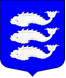 Местная администрация внутригородского муниципального образованияСАНКТ-ПЕТЕРБУРГАмуниципальный округ Васильевский___________________________________________________________________________________Глава Местной администрации МО Васильевский                                                                                   		         Д.В. ИвановПриложение № 1к постановлению Местной администрацииМО Васильевский от 03.11.2022г. № 73Основные направления бюджетной и налоговой политики внутригородского муниципального образования Санкт-Петербурга муниципальный округ Васильевский на 2023 годОсновные направления бюджетной и налоговой политики МО Васильевский принимаются в соответствии с Бюджетным Кодексом РФ, Посланием Президента Российской Федерации Федеральному собранию Российской Федерации от 21.04.2021, Указом Президента Российской Федерации от 21.07.2020 № 474 «О национальных целях развития российской федерации на период до 2030 года», Положением «О бюджетном процессе МО Васильевский».Основные направления бюджетной политики на 2023 год подготовлены в соответствии с бюджетным законодательством Российской Федерации в целях составления проекта бюджета МО Васильевский на 2023 год. При подготовке Основных направлений бюджетной и налоговой политики были учтены положения Прогноза социально-экономического развития МО Васильевский на 2023 год и плановый период 2024 и 2025 годов и утвержденных ведомственных целевых программ МО Васильевский на 2023 год.Целью Основных направлений бюджетной политики является описание условий, принимаемых для составления проекта местного бюджета, основных подходов к его формированию и общего порядка разработки основных характеристик и прогнозируемых параметров, а также обеспечение прозрачности и открытости бюджетного планирования.Задачами Основных направлений бюджетной политики является определение подходов к планированию доходов и расходов, источников финансирования местного бюджета.Для обеспечения долгосрочной устойчивости и сбалансированности местного бюджета необходимо исходить из следующих принципов:1.	Повышение надежности экономических прогнозов;2.	Отражение показателей прироста поступлений исходя из реальной экономической ситуации при прогнозировании доходов бюджета;4.	Формирование бюджетных параметров, исходя из необходимости безусловного исполнения действующих расходных обязательств;5.	Принятие новых расходных обязательств с учетом их эффективности, реальных сроков и механизмов реализации в пределах имеющихся ресурсов.Необходимость исполнения полномочий в условиях жестких финансовых ограничений предполагает расширение полномочий ответственных исполнителей по перераспределению средств между мероприятиями ведомственных целевых программ.Повышение уровня информационной прозрачности деятельности органов местного самоуправления, принимающих участие в подготовке, исполнении бюджета и составлении бюджетной отчетности, способствует повышению качества их работы и системы управления муниципальными финансами в целом.Открытость бюджета – основа для повышения информированности и вовлеченности целевых аудиторий.Необходимо обеспечить публичность процесса управления муниципальными финансами МО Васильевский, правовой основой для которой должно стать нормативно-правовое закрепление нормы, гарантирующей обществу право на доступ к открытым муниципальным данным, а также открытость и доступность информации о расходовании бюджетных средств. Цели бюджетной политики должны представляться в понятной и доступной для граждан форме.Доходы бюджетаДоходы бюджета МО Васильевский формируются в соответствии с бюджетным законодательством Российской Федерации, законодательством о налогах и сборах и законодательством об иных обязательных платежах, с учетом Основных направлений налоговой политики Санкт-Петербурга на 2023 год и на плановый период 2024 и 2025 годов.Источники доходов и нормативы отчислений в бюджет внутригородского муниципального образования Санкт-Петербурга муниципальный округ Васильевский на 2023 годИсточники доходов бюджетов внутригородских муниципальных образований Санкт-Петербурга и нормативы отчислений в бюджеты внутригородских муниципальных образований Санкт-Петербурга на 2023 год и на плановый период 2024 и 2025 годов определены в Законе о бюджете Санкт-Петербурга.Налоговые доходы:Налоги на прибыль, доходы в том числе:Налог на доходы физических лиц (по нормативу 0,3% от сумм, подлежащих зачислению в бюджет Санкт-Петербурга).Неналоговые доходыДоходы от оказания платных услуг и компенсации затрат государства, в том числе:Доходы от компенсации затрат государства.Штрафы, санкции, возмещение ущерба, в том числе:Штрафы, неустойки, пени, уплаченные в соответствии с законом или договором в случае неисполнения или ненадлежащего исполнения обязательств перед государственным (муниципальным) органом управления государственным внебюджетным фондом, казенным учреждением, Центральным банком Российской Федерации, иной организацией, действующей от имени Российской Федерации.Платежи в целях возмещения причиненного ущерба (убытков).Прочие неналоговые доходы, в том числе:Прочие неналоговые доходыБезвозмездные поступленияБезвозмездные поступления от других бюджетов бюджетной системы Российской Федерации, в том числе:Дотации бюджетам субъектов Российской Федерации и муниципальных образованийСубвенции бюджетам бюджетной системы Российской Федерации.Объем субвенции бюджету внутригородского муниципального образования Санкт-Петербурга муниципальный округ Васильевский на 2023 годСубвенции бюджетам внутригородских муниципальных образований Санкт-Петербурга на выполнение отдельных государственных полномочий Санкт-Петербурга по организации и осуществлению деятельности по опеке и попечительству;Субвенции бюджетам внутригородских муниципальных образований Санкт-Петербурга на выполнение отдельного государственного полномочия Санкт-Петербурга по определению должностных лиц, уполномоченных составлять протоколы об административных правонарушениях, и составлению протоколов об административных правонарушениях; Субвенции бюджетам внутригородских муниципальных образований Санкт-Петербурга на содержание ребенка в семье опекуна и приемной семье;Субвенции бюджетам внутригородских муниципальных образований Санкт-Петербурга на вознаграждение, причитающееся приемному родителю.Расходы бюджетаФормирование расходов бюджета МО Васильевский осуществляется в соответствии с расходными обязательствами, обусловленными законами Санкт-Петербурга, нормативными правовыми актами Правительства Санкт-Петербурга и МО Васильевский исходя из объемов средств, необходимых для реализации ведомственных целевых программ.Перечень расходных обязательств внутригородского муниципального образований Санкт-Петербурга муниципальный округ Васильевский на 2023 годРасходные обязательства в области общегосударственных вопросов:Расходные обязательства в области функционирования высшего должностного лица субъекта Российской Федерации и муниципального образования, в том числе:Расходные обязательства по содержанию главы муниципального образования.Расходные обязательства в области функционирования законодательных (представительных) органов государственной власти и представительных органов муниципальных образований, в том числе:Расходные обязательства по содержанию заместителя главы муниципального образования, исполняющего полномочия председателя муниципального совета.Расходные обязательства по расходам на обеспечение деятельности представительного органа муниципального образования.Расходные обязательства по компенсации депутатам муниципального совета, членам выборных органов местного самоуправления, выборным должностным лицам местного самоуправления, осуществляющим свои полномочия на непостоянной основе, расходов в связи с осуществлением ими своих мандатов. Расходные обязательства по уплате членских взносов на осуществление деятельности Совета муниципальных образований Санкт-Петербурга и содержание его органов.Расходные обязательства в области функционирования Правительства Российской Федерации, высших исполнительных органов государственной власти субъектов Российской Федерации, местных администраций, в том числе: Расходные обязательства по содержанию лиц, замещающих должности муниципальной службы, а также лиц, замещающих должности, не отнесенные к должностям муниципальной службы.Расходные обязательства по исполнению государственного полномочия по организации и осуществлению деятельности по опеке и попечительству за счет субвенций из бюджета Санкт-Петербурга.Расходные обязательства в области резервных фондов, в том числе:Расходные обязательства по формированию резервного фонда местной администрации муниципального образования.Расходные обязательства в области других общегосударственных вопросов, в том числе:Расходные обязательства по исполнению государственного полномочия по составлению протоколов об административных правонарушениях за счет субвенций из бюджета Санкт-Петербурга.Расходные обязательства по формированию архивных фондов органов местного самоуправления, муниципальных предприятий и учреждений.Расходные обязательства по участию в деятельности по профилактике правонарушений в Санкт-Петербурге в соответствии с федеральным законодательством и законодательством Санкт-Петербурга.Расходные обязательства по участию в профилактике терроризма и экстремизма, а также в минимизации и (или) ликвидации последствий проявления терроризма и экстремизма на территории муниципального образования.Расходные обязательства по участию в установленном порядке в мероприятиях по профилактике незаконного потребления наркотических средств и психотропных веществ, наркомании в Санкт-Петербурге.Расходные обязательства в области национальной безопасности и правоохранительной деятельности:Расходные обязательства в области защиты населения и территории от чрезвычайных ситуаций природного и техногенного характера, пожарная безопасность, в том числе:Расходные обязательства по проведению подготовки и обучения неработающего населения способам защиты и действиям в чрезвычайных ситуациях, а также способам защиты от опасностей, возникающих при ведении военных действий или вследствие этих действий.Расходные обязательства в области национальной экономики:Расходные обязательства в области общеэкономических вопросов, в том числе:Расходные обязательства по участию в организации и финансировании проведения оплачиваемых общественных работ.Расходные обязательства по участию в организации и финансировании временного трудоустройства несовершеннолетних в возрасте от 14 до 18 лет в свободное от учебы время, безработных граждан, испытывающих трудности в поиске работы, безработных граждан в возрасте от 18 до 20 лет из числа выпускников образовательных учреждений начального и среднего профессионального образования, ищущих работу впервые.Расходные обязательства в области жилищно-коммунального хозяйства:Расходные обязательства в области благоустройства, в том числе:Расходные обязательства по содержанию внутриквартальных территорий в части обеспечения ремонта покрытий, расположенных на внутриквартальных территориях, и проведению санитарных рубок (в том числе удаление аварийных, больных деревьев и кустарников) на территориях, не относящихся к территориям зеленых насаждений в соответствии с законом Санкт-Петербурга.Расходные обязательства по обеспечению проектирования благоустройства при размещении элементов благоустройства.Расходные обязательства по размещению, содержанию, включая ремонт, ограждений декоративных, ограждений газонных, полусфер, надолбов, приствольных решеток, устройств для вертикального озеленения и цветочного оформления, навесов, беседок, уличной мебели, урн, элементов озеленения, информационных щитов и стендов, планировочного устройства, за исключением велосипедных дорожек; размещению покрытий, в том числе предназначенных для кратковременного и длительного хранения индивидуального автотранспорта, на внутриквартальных территориях.Расходные обязательства по размещению контейнерных площадок на внутриквартальных территориях, ремонту элементов благоустройства, расположенных на контейнерных площадках.Расходные обязательства по содержанию, в том числе уборке, территорий зеленых насаждений общего пользования местного значения (включая расположенных на них элементов благоустройства), защите зеленых насаждений на указанных территориях.Расходные обязательства по организации работ по компенсационному озеленению в отношении территорий зеленых насаждений общего пользования местного значения, осуществляемому в соответствии с законом Санкт-Петербурга.Расходные обязательства по созданию (размещению), переустройству, восстановлению и ремонту объектов зеленых насаждений, расположенных на территориях зеленых насаждений общего пользования местного значения.Расходные обязательства в области других вопросов в области жилищно-коммунального хозяйства, в том числе: Расходные обязательства по содержанию и обеспечению деятельности учреждений, подведомственных органам местного самоуправления, осуществляющих руководство и управление в сфере жилищно-коммунального хозяйства.Расходные обязательства в области охраны окружающей среды: Расходные обязательства в области других вопросов в области охраны окружающей среды, в том числе:Расходные обязательства по осуществлению экологического просвещения, а также организации экологического воспитания и формировании экологической культуры в области обращения с твердыми коммунальными отходами.Расходные обязательства в области образования: Расходные обязательства в области профессиональной подготовки, переподготовки и повышения квалификации, в том числе:Расходные обязательства по организации профессионального образования и дополнительного профессионального образования выборных должностных лиц местного самоуправления, членов выборных органов местного самоуправления, депутатов муниципальных советов муниципальных образований, муниципальных служащих и работников муниципальных учреждений, организации подготовки кадров для муниципальной службы в порядке, предусмотренном законодательством Российской Федерации об образовании и законодательством Российской Федерации о муниципальной службе.Расходные обязательства в области других вопросов в области образования, в том числе:Расходные обязательства по участию в создании условий для реализации мер, направленных на укрепление межнационального и межконфессионального согласия, сохранения и развития языков культуры народов Российской Федерации, проживающих на территории муниципального образования, социально и культурную адаптацию мигрантов, профилактику межнациональных (межэтнических) конфликтов.Расходные обязательства в области культуры и кинематографии:Расходные обязательства в области культуры, в том числе:Расходные обязательства по организации и проведению местных и участию в организации и проведении городских праздничных и иных зрелищных мероприятий.Организация и проведение мероприятий по сохранению и развитию местных традиций и обрядов.Расходные обязательства по организации и проведению досуговых мероприятий для жителей муниципального образования.Расходные обязательства в области социальной политики:Расходные обязательства в области социального обеспечения, в том числе:Расходные обязательства по назначению, выплате, перерасчету ежемесячной доплаты за стаж (общую продолжительность) работы (службы) в органах местного самоуправления, муниципальных органах муниципальных образований к страховой пенсии по старости, страховой пенсии по инвалидности, пенсии за выслугу лет лицам, замещавшим муниципальные должности, должности муниципальной службы в органах местного самоуправления, муниципальных органах муниципальных образований (далее – доплата к пенсии), а также приостановление, возобновление, прекращение выплаты доплаты к пенсии в соответствии с законом Санкт-Петербурга.Расходные обязательства в области охраны семьи и детства, в том числе:Расходные обязательства по исполнению государственных полномочий по выплате денежных средств на содержание ребенка в семье опекуна и приемной семье за счет субвенций из бюджета Санкт-Петербурга. Расходные обязательства по исполнению государственного полномочия по выплате денежных средств на вознаграждение приемным родителям за счет субвенций из бюджета Санкт-Петербурга.Расходные обязательства в области средств массовой информации:Расходные обязательства в области периодической печати и издательства, в том числе:Расходные обязательства по учреждению печатного средства массовой информации для опубликования муниципальных правовых актов, обсуждения проектов муниципальных правовых актов по вопросам местного значения, доведения до сведения жителей муниципального образования официальной информации о социально-экономическом и культурном развитии муниципального образования, о развитии его общественной инфраструктуры и иной официальной информации.Таблица 1 - Планируемые доходы местного бюджета внутригородского муниципального образования Санкт-Петербурга муниципальный округ Васильевский в 2023 годуТаблица 2 - Планируемые расходы местного бюджета внутригородского муниципального образования Санкт-Петербурга муниципальный округ Васильевский в 2023 годуТаблица 3 - Источники внутреннего финансирования дефицита/профицита бюджета внутригородского муниципального образования Санкт-Петербурга муниципальный округ Васильевский в 2023 годуИсточником сбалансированности бюджета является остаток на едином счете бюджета по результатам исполнения бюджета 2022 года. На прогноз размера источника сбалансированности бюджета влияет:1.	Объем поступления доходов;2.	Показатели исполнения бюджета по расходам;3.	Экономия бюджетных средств при проведении конкурсных процедур в процессе определении поставщиков (подрядчиков, исполнителей) для обеспечения муниципальных нужд.Верхний предел муниципального внутреннего долга бюджета внутригородского муниципального образования Санкт-Петербурга муниципальный округ Васильевский на 01.01.2024 годаВерхний предел муниципального внутреннего долга на 1 января 2024 года в сумме 0,0 тысяч рублей.Предельный объем муниципального долга в течение 2023 года составит в сумме 0,0 тысяч рублей.Верхний предел долга по муниципальным гарантиям бюджета внутригородского муниципального образования Санкт-Петербурга муниципальный округ Васильевский на 01.01.2024 года составит в сумме 0,0 тысяч рублей.Приложение № 2к постановлению Местной администрацииМО Васильевский от 03.11.2022г. № 73Предварительные итоги социально-экономического развития территории внутригородского муниципального образования Санкт-Петербурга муниципальный округ Васильевский за истекший период 2022 годаПредварительные итоги социально-экономического развития внутригородского муниципального образования Санкт-Петербурга муниципальный округ Васильевский подготовлена по результатам анализа отчетных данных по исполнению бюджета за 9 месяцев 2022 года.Бюджет муниципального образования муниципальный округ Васильевский на 2022 год по доходам утвержден в сумме 59 759,6 тысяч рублей.Бюджет муниципального образования муниципальный округ Васильевский на 2022 год по расходам утвержден в сумме 65 315,2 тысяч рублей.Дефицит бюджета муниципального образования муниципальный округ Васильевский на 2022 год утвержден в сумме 5 555,6 тысяч рублей.В соответствии с Таблицей 1 предварительные итоги по доходам за 9 месяцев составляют 42 544,7 тысяч рублей, или 71,19 % от утвержденной суммы.Предварительные итоги по расходам за 9 месяцев составляют 41 165,9 тысяч рублей, или 63,03 % от утвержденной суммы.Таблица 1 - Предварительные итоги социально-экономического развития территории внутригородского муниципального образования Санкт-Петербурга муниципальный округ Васильевский за истекший период 2022 годаТаблица 2 - Количественные и качественные показатели, характеризующие направление и предварительные результаты социально-экономического развития внутригородского муниципального образования Санкт-Петербурга муниципальный округ Васильевский за истекший период текущего 2022 финансового годаМуниципалитету удалось в 2022 году увеличить финансирование разделов «Национальная экономика» подраздел «Общеэкономические вопросы» и «Жилищно-коммунальное хозяйство» подраздел «Благоустройство» на 11,3% и 4,6% соответственно, относительно аналогичному периоду прошлого года. Данное обстоятельство способствовало увеличению таких показателей как:- Сумма средств местного бюджета, направленная на проведение благоустройства территории – на 36,8%, в том числе на озеленение – 31,6%;- Площадь ремонта покрытия площадок и пешеходных дорожек – более чем в четыре раза.Приложение № 3к постановлению Местной администрацииМО Васильевский от 03.11.2022г. № 73Ожидаемые итоги социально-экономического развития внутригородского муниципального образования Санкт-Петербурга муниципальный округ Васильевский за 2022 годВ соответствии с Таблицей 1 ожидаемые итоги по доходам составляют 59 473,7 тысячи рублей, или 99,52% от утвержденной суммы.Ожидаемые итоги по расходам составляют 64 930,9 тысячи рублей, или 99,41% от утвержденной суммы.Таблица 1 - Ожидаемые итоги социально-экономического развития территории внутригородского муниципального образования Санкт-Петербурга муниципальный округ Васильевский за истекший период 2022 годаТаблица 2 - Количественные и качественные показатели, характеризующие направление и ожидаемые результаты социально-экономического развития внутригородского муниципального образования Санкт-Петербурга муниципальный округ Васильевский за истекший период текущего 2022 финансового годаПриложение № 4к постановлению Местной администрацииМО Васильевский от 03.11.2022г. № 73Оценка ожидаемого исполнения местного бюджета внутригородского муниципального образования Санкт-Петербурга муниципальный округ Васильевский на текущий 2022 финансовый годОценка ожидаемого исполнения местного бюджета внутригородского муниципального образования Санкт-Петербурга муниципальный округ Васильевский подготовлена по результатам анализа отчетных данных по исполнению бюджета за 9 месяцев 2022 года.Бюджет муниципального образования муниципальный округ Васильевский на 2022 год по доходам утвержден в сумме 59 759,6 тысяч рублей.В соответствии с Таблицей 1 прогноз исполнения бюджета по доходам составляет 59 473,7 тысяч рублей, или 99,52 % от утвержденной суммы.Бюджет муниципального образования муниципальный округ Васильевский на 2022 год по расходам утвержден в сумме 65 315,2 тысяч рублей.В соответствии с Таблицей 2 прогноз исполнения бюджета по расходам составляет 64 930,9 тысяч рублей, или 99,41 % от утвержденной суммы.Дефицит бюджета муниципального образования муниципальный округ Васильевский на 2022 год утвержден в сумме 5 555,6 тысяч рублей.Фактическое исполнение доходной части бюджета за 2022 год на текущий период составило 42 544,7 тыс. руб. или 71,19 % от годовых назначений. При этом налоговые и неналоговые доходы исполнены на 77,82%, безвозмездные поступления на 70,0 %. Достигнутые значения показателей социально-экономического развития МА МО Васильевский за 9 месяцев 2022 год оказались возможными благодаря усилиям по удержанию умеренно-положительной динамики развития социально-экономической ситуации в округе на фоне кризисных явлений в экономике. По целому ряду показателей, в соответствии с Таблицей 3, можно отметить достойный качественный и количественный уровень.Таблица 1 - Оценка ожидаемого исполнения бюджета по доходам внутригородского муниципального образования Санкт-Петербурга муниципальный округ ВасильевскийТаблица 2 - Оценка ожидаемого исполнения бюджета по расходам внутригородского муниципального образования Санкт-Петербурга муниципальный округ ВасильевскийТаблица 3 - Количественные и качественные показатели, характеризующие направление и предварительные результаты социально-экономического развития внутригородского муниципального образования Санкт-Петербурга муниципальный округ Васильевский за истекший период текущего 2022 финансового годаПояснительная запискак среднесрочному финансовому плану внутригородского муниципального образования Муниципальный округ Васильевский на 2023 финансовый год и плановый период 2024-2025 гг. Основные положенияСреднесрочный финансовый  план внутригородского муниципального образования муниципальный округ Васильевский на 2023-2025 годы (далее - среднесрочный финансовый план МО) разработан в соответствии с Бюджетным кодексом Российской Федерации, постановлением Местной администрации муниципального образования муниципальный округ Васильевский от 27 июня 2017 года № 61-п «Об утверждении Порядка разработки среднесрочного финансового плана внутригородского муниципального образования муниципальный округ Васильевский».Среднесрочный финансовый план МО на 2023-2025 годы является документом, содержащим основные параметры бюджета муниципального образования муниципальный округ Васильевский на 2023 год.Показатели среднесрочного финансового плана МО носят индикативный характер и могут быть изменены при разработке и утверждении среднесрочного финансового плана МО на очередной финансовый год.Все расчеты на 2023-2025 годы выполнены в условиях действующего законодательства.Формирование проекта бюджета на 2023-2025 годы происходит в условиях необходимости повышения эффективности бюджетных расходов, создания механизмов и условий для оценки их результативности и качества.Доходы бюджета формируются за счет установленных налоговым, финансовым и бюджетным законодательством собственных доходов и безвозмездных поступлений – субвенций на выполнение передаваемых отдельных государственных полномочий Санкт-Петербурга. Расходная часть бюджета планируется исходя из расходов, определенных в ведомственных целевых программах и с учетом увеличения непрограммных расходов на величину коэффициента индексации на соответствующий год (1,0822).Прогнозирование расходной части бюджета по главным распорядителям бюджетных средств по разделам, подразделам, целевым статьям и видам расходов классификации расходов бюджета на 2023-2025 годы осуществлялось, исходя из структуры расходов, сложившейся при формировании бюджета на 2022 год. Эффективность бюджетных расходов обусловлена формированием и исполнением бюджета на основе ведомственных целевых программ. В 2022 году в муниципальном образовании будут реализованы 15 ведомственных целевых программы. Приоритетным направлением деятельности остается благоустройство территории муниципального образования.Главным критерием эффективности бюджетной политики муниципального образования муниципальный округ Васильевский остается улучшение качества повседневной жизни граждан, проживающих на территории муниципального округа.Параметры среднесрочного финансового планаСреднесрочный финансовый план на 2023 год и плановый период на 2024-2025 годы разработан путем уточнения параметров среднесрочного финансового плана на 2022-2024 годы и добавления параметров на 2025 год.Таблица 1 - Уточнение параметров среднесрочного финансового планатыс. руб.ДоходыУточнение объема доходов на 2023 год по прогнозу доходов на 2023 год и плановый период произведено с учетом фактического поступления доходов в 2022 году. При расчете прогноза доходов использованы рекомендованные Комитетом Финансов показатели темпов роста, прогноз индекса потребительских цен, нормативы отчислений доходов в бюджеты внутригородских муниципальных образований Санкт-Петербурга на 2023 год и на плановый период 2024 и 2025 годов. РасходыС целью обеспечения сбалансированности бюджета муниципального образования принято решение применять при планировании бюджетных ассигнований на действующие расходные обязательства на 2023-2025 годы индексы потребительских цен. В 2023 году, в числе прочих, уменьшаются расходы на жилищно-коммунальное хозяйство, ежегодно составляющие большую долю расходной части бюджета. Расходы на данный раздел составят 23 435,2 тыс. руб., или 35,36% от общего объема расходов.Дефицит/профицит бюджетаПриоритетом бюджетной политики бюджета муниципального образования является обеспечение его сбалансированности, своевременное исполнение расходных обязательств. Среднесрочный финансовый план на 2023 год планируется без дефицита, на 2024 планируется без дефицита, на 2025 год также планируется без дефицита.Уточнение дефицита бюджета в сторону уменьшения в 2023 году связано с прогнозируемым уменьшением доходной части бюджета и переходящего остатка на счете бюджета по состоянию на 31.12.2022. Верхний предел муниципального долгаВерхний предел муниципального долга по состоянию на 01 января 2023 года составляет 0,0 тысяч рублей.Верхний предел муниципального долга по состоянию на 01 января 2024 года составляет 0,0 тысяч рублей.Верхний предел муниципального долга по состоянию на 01 января 2025 года составляет 0,0 тысяч рублей.ПОСТАНОВЛЕНИЕПОСТАНОВЛЕНИЕПОСТАНОВЛЕНИЕПОСТАНОВЛЕНИЕСанкт-Петербург№ 73№ 7303 ноября 2022 годаОб утверждении документов и материалов, предоставляемых одновременно с проектом бюджетавнутригородского муниципального образования Санкт-Петербурга муниципальный округ Васильевский на 2023 годОб утверждении документов и материалов, предоставляемых одновременно с проектом бюджетавнутригородского муниципального образования Санкт-Петербурга муниципальный округ Васильевский на 2023 годВ целях соблюдения бюджетного законодательства Российской Федерации, руководствуясь  Федеральным законом от 6 октября 2003 года № 131-ФЗ «Об общих принципах организации местного самоуправления в Российской Федерации», Законом Санкт-Петербурга от 23 сентября 2009 года № 420-79 «Об организации местного самоуправления в Санкт-Петербурге», Уставом внутригородского муниципального образования Санкт-Петербурга муниципальный округ Васильевский, Положением о бюджетном процессе внутригородского муниципального образования Санкт-Петербурга муниципальный округ Васильевский, утвержденного решением Муниципального совета МО Васильевский от 20.05.2010 года № 5,  Местная администрация внутригородского муниципального образования Санкт-Петербурга муниципальный округ ВасильевскийВ целях соблюдения бюджетного законодательства Российской Федерации, руководствуясь  Федеральным законом от 6 октября 2003 года № 131-ФЗ «Об общих принципах организации местного самоуправления в Российской Федерации», Законом Санкт-Петербурга от 23 сентября 2009 года № 420-79 «Об организации местного самоуправления в Санкт-Петербурге», Уставом внутригородского муниципального образования Санкт-Петербурга муниципальный округ Васильевский, Положением о бюджетном процессе внутригородского муниципального образования Санкт-Петербурга муниципальный округ Васильевский, утвержденного решением Муниципального совета МО Васильевский от 20.05.2010 года № 5,  Местная администрация внутригородского муниципального образования Санкт-Петербурга муниципальный округ ВасильевскийВ целях соблюдения бюджетного законодательства Российской Федерации, руководствуясь  Федеральным законом от 6 октября 2003 года № 131-ФЗ «Об общих принципах организации местного самоуправления в Российской Федерации», Законом Санкт-Петербурга от 23 сентября 2009 года № 420-79 «Об организации местного самоуправления в Санкт-Петербурге», Уставом внутригородского муниципального образования Санкт-Петербурга муниципальный округ Васильевский, Положением о бюджетном процессе внутригородского муниципального образования Санкт-Петербурга муниципальный округ Васильевский, утвержденного решением Муниципального совета МО Васильевский от 20.05.2010 года № 5,  Местная администрация внутригородского муниципального образования Санкт-Петербурга муниципальный округ ВасильевскийВ целях соблюдения бюджетного законодательства Российской Федерации, руководствуясь  Федеральным законом от 6 октября 2003 года № 131-ФЗ «Об общих принципах организации местного самоуправления в Российской Федерации», Законом Санкт-Петербурга от 23 сентября 2009 года № 420-79 «Об организации местного самоуправления в Санкт-Петербурге», Уставом внутригородского муниципального образования Санкт-Петербурга муниципальный округ Васильевский, Положением о бюджетном процессе внутригородского муниципального образования Санкт-Петербурга муниципальный округ Васильевский, утвержденного решением Муниципального совета МО Васильевский от 20.05.2010 года № 5,  Местная администрация внутригородского муниципального образования Санкт-Петербурга муниципальный округ ВасильевскийПОСТАНОВЛЯЕТ:ПОСТАНОВЛЯЕТ:ПОСТАНОВЛЯЕТ:ПОСТАНОВЛЯЕТ:Утвердить основные направления бюджетной и налоговой политики внутригородского муниципального образования Санкт-Петербурга муниципальный округ Васильевский, на 2023 год, согласно приложению 1.Утвердить предварительные итоги социально-экономического развития внутригородского муниципального образования Санкт-Петербурга муниципальный округ Васильевский за истекший период 2022 года, согласно приложению 2.Утвердить ожидаемые итоги социально-экономического развития внутригородского муниципального образования Санкт-Петербурга муниципальный округ Васильевский за 2022 год, согласно приложению 3.Утвердить оценку ожидаемого исполнения местного бюджета внутригородского муниципального образования Санкт-Петербурга муниципальный округ Васильевский на текущий 2022 финансовый  год, согласно приложению 4.Утвердить проект среднесрочного финансового плана внутригородского муниципального образования Санкт-Петербурга муниципальный округ Васильевский на 2023 год и плановый период 2024-2025 годов с пояснительной запиской, согласно приложению 5.Утвердить реестр источников доходов бюджета внутригородского муниципального образования Санкт-Петербурга муниципальный округ Васильевский на 2022  год и плановый период 2023-2024 годов, согласно приложению 6.Признать утратившим силу постановление Местной администрации от 14.10.2022 № 69 «Об утверждении документов и материалов, предоставляемых одновременно с проектом бюджета внутригородского муниципального образования Санкт-Петербурга муниципальный округ Васильевский на 2023 год».Настоящее постановление вступает в силу с момента его издания.Контроль за исполнением настоящего постановления оставляю за собой.Утвердить основные направления бюджетной и налоговой политики внутригородского муниципального образования Санкт-Петербурга муниципальный округ Васильевский, на 2023 год, согласно приложению 1.Утвердить предварительные итоги социально-экономического развития внутригородского муниципального образования Санкт-Петербурга муниципальный округ Васильевский за истекший период 2022 года, согласно приложению 2.Утвердить ожидаемые итоги социально-экономического развития внутригородского муниципального образования Санкт-Петербурга муниципальный округ Васильевский за 2022 год, согласно приложению 3.Утвердить оценку ожидаемого исполнения местного бюджета внутригородского муниципального образования Санкт-Петербурга муниципальный округ Васильевский на текущий 2022 финансовый  год, согласно приложению 4.Утвердить проект среднесрочного финансового плана внутригородского муниципального образования Санкт-Петербурга муниципальный округ Васильевский на 2023 год и плановый период 2024-2025 годов с пояснительной запиской, согласно приложению 5.Утвердить реестр источников доходов бюджета внутригородского муниципального образования Санкт-Петербурга муниципальный округ Васильевский на 2022  год и плановый период 2023-2024 годов, согласно приложению 6.Признать утратившим силу постановление Местной администрации от 14.10.2022 № 69 «Об утверждении документов и материалов, предоставляемых одновременно с проектом бюджета внутригородского муниципального образования Санкт-Петербурга муниципальный округ Васильевский на 2023 год».Настоящее постановление вступает в силу с момента его издания.Контроль за исполнением настоящего постановления оставляю за собой.Утвердить основные направления бюджетной и налоговой политики внутригородского муниципального образования Санкт-Петербурга муниципальный округ Васильевский, на 2023 год, согласно приложению 1.Утвердить предварительные итоги социально-экономического развития внутригородского муниципального образования Санкт-Петербурга муниципальный округ Васильевский за истекший период 2022 года, согласно приложению 2.Утвердить ожидаемые итоги социально-экономического развития внутригородского муниципального образования Санкт-Петербурга муниципальный округ Васильевский за 2022 год, согласно приложению 3.Утвердить оценку ожидаемого исполнения местного бюджета внутригородского муниципального образования Санкт-Петербурга муниципальный округ Васильевский на текущий 2022 финансовый  год, согласно приложению 4.Утвердить проект среднесрочного финансового плана внутригородского муниципального образования Санкт-Петербурга муниципальный округ Васильевский на 2023 год и плановый период 2024-2025 годов с пояснительной запиской, согласно приложению 5.Утвердить реестр источников доходов бюджета внутригородского муниципального образования Санкт-Петербурга муниципальный округ Васильевский на 2022  год и плановый период 2023-2024 годов, согласно приложению 6.Признать утратившим силу постановление Местной администрации от 14.10.2022 № 69 «Об утверждении документов и материалов, предоставляемых одновременно с проектом бюджета внутригородского муниципального образования Санкт-Петербурга муниципальный округ Васильевский на 2023 год».Настоящее постановление вступает в силу с момента его издания.Контроль за исполнением настоящего постановления оставляю за собой.Утвердить основные направления бюджетной и налоговой политики внутригородского муниципального образования Санкт-Петербурга муниципальный округ Васильевский, на 2023 год, согласно приложению 1.Утвердить предварительные итоги социально-экономического развития внутригородского муниципального образования Санкт-Петербурга муниципальный округ Васильевский за истекший период 2022 года, согласно приложению 2.Утвердить ожидаемые итоги социально-экономического развития внутригородского муниципального образования Санкт-Петербурга муниципальный округ Васильевский за 2022 год, согласно приложению 3.Утвердить оценку ожидаемого исполнения местного бюджета внутригородского муниципального образования Санкт-Петербурга муниципальный округ Васильевский на текущий 2022 финансовый  год, согласно приложению 4.Утвердить проект среднесрочного финансового плана внутригородского муниципального образования Санкт-Петербурга муниципальный округ Васильевский на 2023 год и плановый период 2024-2025 годов с пояснительной запиской, согласно приложению 5.Утвердить реестр источников доходов бюджета внутригородского муниципального образования Санкт-Петербурга муниципальный округ Васильевский на 2022  год и плановый период 2023-2024 годов, согласно приложению 6.Признать утратившим силу постановление Местной администрации от 14.10.2022 № 69 «Об утверждении документов и материалов, предоставляемых одновременно с проектом бюджета внутригородского муниципального образования Санкт-Петербурга муниципальный округ Васильевский на 2023 год».Настоящее постановление вступает в силу с момента его издания.Контроль за исполнением настоящего постановления оставляю за собой.1.Налоговые и неналоговые доходы10 775,01.1.Налоги на прибыль, доходы, в том числе:10 556,01.1.1.Налог на доходы физических лиц10 556,02.Неналоговые доходы219,02.1.Доходы от оказания платных услуг и компенсации затрат государства, в том числе:162,42.1.1.Доходы от компенсации затрат государства162,42.2.Штрафы, санкции, возмещение ущерба, в том числе:55,62.2.1Штрафы, неустойки, пени, уплаченные в соответствии с законом или договором в случае неисполнения или ненадлежащего исполнения обязательств перед государственным (муниципальным) органом управления государственным внебюджетным фондом, казенным учреждением, Центральным банком Российской Федерации, иной организацией, действующей от имени Российской Федерации.0,22.2.2.Платежи в целях возмещения причиненного ущерба (убытков).55,42.3.Прочие неналоговые доходы, в том числе:1,02.3.1.Прочие неналоговые доходы1,03.Безвозмездные поступления56 561,33.1.Безвозмездные поступления от других бюджетов бюджетной системы Российской Федерации, в том числе:56 561,33.1.1.Дотации бюджетам субъектов Российской Федерации и муниципальных образований39 964,33.1.2.Субсидии бюджетам бюджетной системы Российской Федерации (межбюджетные субсидии)2 915,73.1.3.Субвенции бюджетам бюджетной системы Российской Федерации13 681,3Итого67 336,31.Общегосударственные вопросы23 001,51.1Функционирование высшего должностного лица субъекта Российской Федерации и муниципального образования1 847,41.2Функционирование законодательных (представительных) органов государственной власти и представительных органов муниципальных образований2 524,51.3Функционирование Правительства Российской Федерации, высших исполнительных органов государственной власти субъектов Российской Федерации, местных администраций18 398,61.4Резервные фонды100,01.5Другие общегосударственные вопросы131,02.Национальная безопасность и правоохранительная деятельность80,32.1.Защита населения и территории от чрезвычайных ситуаций природного и техногенного характера, пожарная безопасность80,33.Национальная экономика502,63.1.Общеэкономические вопросы502,64.Жилищно-коммунальное хозяйство23 435,24.1.Благоустройство15 356,44.2.Другие вопросы в области жилищно-коммунального хозяйства8 078,85.Охрана окружающей среды2,85.1.Другие вопросы в области охраны окружающей среды2,86.Образование99,86.1.Профессиональная подготовка, переподготовка и повышение квалификации96,06.2.Другие вопросы в области образования3,87.Культура, кинематография 5 615,47.1.Культура5 615,48.Социальная политика12 162,48.1.Социальное обеспечение населения988,48.2.Охрана семьи и детства11 174,09.Средства массовой информации2 436,39.1.Периодическая печать и издательства2 436,3Итого67 336,31.Изменение остатков средств на счетах по учету средств бюджета02.Увеличение остатков средств бюджета67 336,33.Уменьшение остатков средств бюджета67 336,3№НаименованиеРазделСмета на годИтоги фактические на 2022 год (за 9 мес.)%№НаименованиеРазделСмета на годИтоги фактические на 2022 год (за 9 мес.)%№НаименованиеРазделСмета на годИтоги фактические на 2022 год (за 9 мес.)%1.Доходы1.1.Налоговые и неналоговые доходы1009 123,87 099,777,821.1.1.Налоги на прибыль, доходы1019 077,07 083,278,031.1.3.Доходы от оказания платных услуг 11345,01,73,781.1.4.Штрафы, санкции, возмещение ущерба1160,814,81850,001.1.5.Прочие неналоговые доходы1171,00,00,001.2.Безвозмездные поступления20050 635,835 445,070,001.2.1.Безвозмездные поступления 20250 635,835 445,070,00Итого:59 759,642 544,771,192.Расходы2.1.Общегосударственные вопросы010020 253,414 581,972,002.1.1.Функционирование высшего должностного лица субъекта Российской Федерации и муниципального образования01021 565,21 188,775,942.1.2.Функционирование законодательных (представительных) органов государственной власти и представительных органов муниципальных образований01032 094,91 361,564,992.1.3.Функционирование Правительства Российской Федерации, высших исполнительных органов государственной власти субъектов Российской Федерации, местных администраций010416 359,711 951,573,052.1.4.Резервные фонды011195,70,00,002.1.5.Другие общегосударственные вопросы0113137,980,358,232.2.Национальная безопасность и правоохранительная деятельность030041,039,796,712.2.1.Защита населения и территории от чрезвычайных ситуаций природного и техногенного характера, пожарная безопасность031041,039,796,712.3.Национальная экономика0400421,2319,275,792.3.1. Общеэкономические вопросы0401421,2319,275,792.4.Жилищно-коммунальное хозяйство050025 164,215 666,662,262.4.1.Благоустройство050317 774,710 371,758,352.4.2.Другие вопросы в области ЖКХ05057 389,55 295,071,662.5.Охрана окружающей среды06007,50,00,02.5.1.Другие вопросы в области охраны окружающей среды06057,50,00,02.6.Образование0700136,483,160,922.6.1.Профессиональная подготовка, переподготовка и повышение квалификации0705128,983,164,472.6.2.Другие вопросы в области образования07097,50,00,02.7.Культура, кинематография08005 179,91 523,129,402.7.1.Культура08015 179,91 523,129,402.8.Социальная политика100011 971,37 682,964,182.8.1.Социальное обеспечение населения1003913,4685,074,992.8.2.Охрана семьи и детства100411 057,96 997,963,282.9.Средства массовой информации12002 140,31 269,459,312.9.1.Периодическая печать и издательства12022 140,31 269,459,31 Итого:65 315,241 165,963,03№ п/пПоказателиЕдиница измеренияТекущий финансовый 2022 год,  (9 мес.)1.Эффективность использования бюджетных средств1.1.Расходы бюджета муниципального образования без учета расходов, произведенных за счет субвенций из бюджета Санкт-Петербургатыс. руб.32 538,61.2Объем фактически профинансированных расходов на содержание органов местного самоуправления муниципального образованиятыс. руб.12 872,21.3.Общая сумма заключенных муниципальных контрактов для обеспечения муниципальных нуждтыс. руб.27 395,81.4Сумма муниципальных контрактов, заключенных по результатам конкурентных способов определения поставщиков (подрядчиков, исполнителей)тыс. руб.23 119,22.Население округа2.1Численность населения, проживающего на территории муниципального образования, в том числечел.32 7632.1.1.Численность детей, проживающих на территории муниципального образованиячел.5 5243.Социальная политика3.1.Количество детей, состоящих на учете в органах опеки и попечительства, в том числе чел.293.1.1.Численность детей-сирот и детей, оставшихся без попечения родителей, выявленных и учтенных за отчетный период органом опеки и попечительства муниципального образованиячел.33.2.Количество приемных семей, в том числеединиц113.2.1.Количество детей-сирот и детей, оставшихся без попечения родителей, переданных в отчетном периоде на воспитание в семьи гражданчел.13.3.Численность граждан, получивших в отчетном периоде заключение органа опеки и попечительства муниципального образования о возможности быть усыновителями или опекунами (попечителями)чел.33.4.Численность граждан, принявших в отчетном периоде на воспитание в семью ребенка (детей), оставшихся без попечения родителейчел.14.Молодежная политика и оздоровление4.1.Сумма средств местного бюджета, направленная в отчетном периоде на проведение местных праздничных и иных зрелищных мероприятий, мероприятий в области физической культуры, физкультурно-оздоровительных и спортивных мероприятий, мероприятий по военно-патриотическому воспитанию граждан, досуговых мероприятий для жителей муниципального образованиятыс. руб.1 523,14.2.Численность граждан муниципального образования, принявших в отчетном периоде участие в местных праздничных и иных зрелищных мероприятиях муниципального образования  чел.4344.3.Численность граждан муниципального образования, принявших в отчетном периоде участие в физкультурных, физкультурно-оздоровительных и спортивных мероприятиях муниципального образованиячел.864.4.Численность граждан муниципального образования, принявших участие в отчетном периоде в мероприятиях муниципального образования по военно-патриотическому воспитанию гражданчел.504.5.Численность граждан муниципального образования, принявших в отчетном периоде участие в досуговых мероприятиях муниципального образованиячел.5114.6.Тираж муниципального периодического печатного издания Экз.81 6005Благоустройство5.1.Сумма средств местного бюджета, направленная на проведение благоустройства территории муниципального образованиятыс. руб.10 371,75.1.1.В том числе на озеленение территории муниципального образованиятыс. руб.7 532,65.2.Количество детских и спортивных площадок, обустроенных за счет средств местного бюджета единиц15.3.Устройство и восстановление дворовых территорий (асфальтирование) кв. м.426,25.4.Площадь ремонта покрытия площадок и пешеходных дорожеккв. м.605,55.5.Ремонт ограждений газоновкв. м.25.6.Установка газонного огражденияпог. м.90,75.7.Количество контейнерных площадокшт.05.8.Площадь зеленных насаждений муниципального образованияга4,3868№НаименованиеРазделСмета на годИтоги, ожидаемые за 2022 год (за год)%№НаименованиеРазделСмета на годИтоги, ожидаемые за 2022 год (за год)%№НаименованиеРазделСмета на годИтоги, ожидаемые за 2022 год (за год)%1.Доходы1.1.Налоговые и неналоговые доходы1009 123,89 093,599,671.1.1.Налоги на прибыль, доходы1019 077,09 077,0100,001.1.3.Доходы от оказания платных услуг 11345,01,73,781.1.4.Штрафы, санкции, возмещение ущерба1160,814,81850,001.1.5.Прочие неналоговые доходы1171,00,01.2.Безвозмездные поступления20050 635,850 380,299,501.2.1.Безвозмездные поступления 20250 635,850 380,299,50Итого:59 759,659 473,799,522.Расходы2.1.Общегосударственные вопросы010020 253,420 111,099,302.1.1.Функционирование высшего должностного лица субъекта Российской Федерации и муниципального образования01021 565,21 546,998,832.1.2.Функционирование законодательных (представительных) органов государственной власти и представительных органов муниципальных образований01032 094,92 094,9100,002.1.3.Функционирование Правительства Российской Федерации, высших исполнительных органов государственной власти субъектов Российской Федерации, местных администраций010416 359,716 331,399,832.1.4.Резервные фонды011195,70,00,002.1.5.Другие общегосударственные вопросы0113137,9137,9100,002.2.Национальная безопасность и правоохранительная деятельность030041,041,0100,002.2.1.Защита населения и территории от чрезвычайных ситуаций природного и техногенного характера, пожарная безопасность031041,041,0100,002.3.Национальная экономика0400421,2319,275,782.3.1. Общеэкономические вопросы0401421,2319,275,782.4.Жилищно-коммунальное хозяйство050025 164,225 024,299,442.4.1.Благоустройство050317 774,717 674,799,442.4.2.Другие вопросы в области ЖКХ05057 389,57 349,599,462.5.Охрана окружающей среды06007,57,5100,002.5.1.Другие вопросы в области охраны окружающей среды06057,57,5100,002.6.Образование0700136,4136,4100,002.6.1.Профессиональная подготовка, переподготовка и повышение квалификации0705128,9128,9100,002.6.2.Другие вопросы в области образования07097,57,5100,002.7.Культура, кинематография08005 179,95 179,9100,002.7.1.Культура08015 179,95 179,9100,002.8.Социальная политика100011 971,311 971,3100,002.8.1.Социальное обеспечение населения1003913,4913,4100,002.8.2.Охрана семьи и детства100411 057,911 057,9100,002.9.Средства массовой информации12002 140,32 140,4100,002.9.1.Периодическая печать и издательства12022 140,32 140,4100,00 Итого:65 315,264 930,999,41№ п/пПоказателиЕдиница измеренияТекущий финансовый год 2022, прогноз 1.Эффективность использования бюджетных средств1.1.Расходы бюджета муниципального образования без учета расходов, произведенных за счет субвенций из бюджета Санкт-Петербургатыс. руб.51 686,71.2Объем фактически профинансированных расходов на содержание органов местного самоуправления муниципального образованиятыс. руб.17 794,91.3.Общая сумма заключенных муниципальных контрактов для обеспечения муниципальных нуждтыс. руб.27 804,51.4Сумма муниципальных контрактов, заключенных по результатам конкурентных способов определения поставщиков (подрядчиков, исполнителей)тыс. руб.23 119,22.Население округа2.1Численность населения, проживающего на территории муниципального образования, в том числечел.32 7632.1.1.Численность детей, проживающих на территории муниципального образованиячел.5 5243.Социальная политика3.1.Количество детей, состоящих на учете в органах опеки и попечительства, в том числе чел.293.1.1.Численность детей-сирот и детей, оставшихся без попечения родителей, выявленных и учтенных за отчетный период органом опеки и попечительства муниципального образованиячел.53.2.Количество приемных семей, в том числеединиц113.2.1.Количество детей-сирот и детей, оставшихся без попечения родителей, переданных в отчетном периоде на воспитание в семьи гражданчел.33.3.Численность граждан, получивших в отчетном периоде заключение органа опеки и попечительства муниципального образования о возможности быть усыновителями или опекунами (попечителями)чел.33.4.Численность граждан, принявших в отчетном периоде на воспитание в семью ребенка (детей), оставшихся без попечения родителейчел.14.Молодежная политика и оздоровление4.1.Сумма средств местного бюджета, направленная в отчетном периоде на проведение местных праздничных и иных зрелищных мероприятий, мероприятий в области физической культуры, физкультурно-оздоровительных и спортивных мероприятий, мероприятий по военно-патриотическому воспитанию граждан, досуговых мероприятий для жителей муниципального образованиятыс. руб.5 179,94.2.Численность граждан муниципального образования, принявших в отчетном периоде участие в местных праздничных и иных зрелищных мероприятиях муниципального образования  чел.4 4344.3.Численность граждан муниципального образования, принявших в отчетном периоде участие в физкультурных, физкультурно-оздоровительных и спортивных мероприятиях муниципального образованиячел.864.4.Численность граждан муниципального образования, принявших участие в отчетном периоде в мероприятиях муниципального образования по военно-патриотическому воспитанию гражданчел.504.5.Численность граждан муниципального образования, принявших в отчетном периоде участие в досуговых мероприятиях муниципального образованиячел.5714.6.Тираж муниципального периодического печатного издания экз.106 0005Благоустройство5.1.Сумма средств местного бюджета, направленная на проведение благоустройства территории муниципального образованиятыс. руб.17 674,75.1.1.В том числе на озеленение территории муниципального образованиятыс. руб.13 366,65.2.Количество детских и спортивных площадок, обустроенных за счет средств местного бюджета единиц15.3.Устройство и восстановление дворовых территорий (асфальтирование) кв. м.426,25.4.Площадь ремонта покрытия площадок и пешеходных дорожеккв. м.618,75.5.Ремонт ограждений газоновкв. м.25.6.Установка газонного огражденияпог. м.96,75.7.Количество контейнерных площадокшт.05.8.Площадь зеленных насаждений муниципального образованияга4,3868Код бюджетной классификацииКод бюджетной классификацииИсточники доходовУтверждено на 2022 год              Исполнено за 9 мес. 2022 годаОценка исполнения за 2022 год% исполн. за год000Код источника доходовДОХОДЫ59 759,642 544,759 473,799,5000 1 00 00000 00 0000 000НАЛОГОВЫЕ И НЕНАЛОГОВЫЕ ДОХОДЫ9 123,87 099,79 093,599,7000 1 01 00000 00 0000 000НАЛОГИ НА ПРИБЫЛЬ, ДОХОДЫ9 077,07 083,29 077,0100,0000 1 01 02000 00 0000 110Налог на доходы физических лиц, том числе:9 077,07 083,29 077,0100,0182 1 01 02010 01 0000 110Налог на доходы физических лиц с доходов, источником которых является налоговый агент, за исключением доходов, в отношении которых исчисление и уплата налога осуществляются в соответствии со статьями 227, 227.1 и 228 Налогового кодекса Российской Федерации9 077,07 083,29 077,0100,0000 1 13 00000 00 0000 000ДОХОДЫ ОТ ОКАЗАНИЯ ПЛАТНЫХ УСЛУГ И КОМПЕНСАЦИИ ЗАТРАТ ГОСУДАРСТВА45,01,71,73,8000 1 13 02000 00 0000 130Доходы от компенсации затрат государства, в том числе:45,01,71,73,8867 1 13 02993 03 0100 130Средства, составляющие восстановительную стоимость зеленых насаждений общего пользования местного значения и подлежащие зачислению в бюджеты внутригородских муниципальных образований Санкт-Петербурга в соответствии с законодательством Санкт-Петербурга20,00,00,00,0908 1 13 02993 03 0200 130Другие виды прочих доходов от компенсации затрат бюджетов внутригородских муниципальных образований Санкт-Петербурга25,01,71,76,8000 1 16 00000 00 0000 000ШТРАФЫ, САНКЦИИ, ВОЗМЕЩЕНИЕ УЩЕРБА0,814,814,81 850,0000 1 16 07000 01 0000 140Штрафы, неустойки, пени, уплаченные в соответствии с законом или договором в случае неисполнения или ненадлежащего исполнения обязательств перед государственным (муниципальным) органом, органом управления государственным внебюджетным фондом, казенным учреждением, Центральным банком Российской Федерации, иной организацией, действующей от имени Российской Федерации0,20,00,00,0908 1 16 07010 03 0000 140 Штрафы, неустойки, пени, уплаченные в случае просрочки исполнения поставщиком (подрядчиком, исполнителем) обязательств, предусмотренных муниципальным контрактом, заключенным муниципальным органом, казенным учреждением внутригородского муниципального образования города федерального значения (муниципальным)0,10,00,00,0908 1 16 07090 03 0000 140 Иные штрафы, неустойки, пени, уплаченные в соответствии с законом или договором в случае неисполнения или ненадлежащего исполнения обязательств перед муниципальным органом, (муниципальным казенным учреждением) внутригородского муниципального образования города федерального значения0,10,00,00,0000 1 16 10000 01 0000 140Платежи по искам о возмещении ущерба, а также платежи, уплачиваемые при добровольном возмещении ущерба, причиненного федеральному имуществу (за исключением имущества, закрепленного за федеральными бюджетными (автономными) учреждениями, унитарными предприятиями)0,614,814,82 466,7182 1 16 10123 01 0031 140 Доходы от денежных взысканий (штрафов), поступающие в счет погашения задолженности, образовавшейся до 1 января 2020 года, подлежащие зачислению в бюджет муниципального образования по нормативам, действовавшим в 2019 году (доходы бюджетов внутригородских муниципальных образований городов федерального значения за исключением доходов, направляемых на формирование муниципального дорожного фонда, а также иных платежей в случае принятия решения финансовым органом муниципального образования о раздельном учете задолженности)0,10,00,00,0806 1 16 10123 01 0031 140 Доходы от денежных взысканий (штрафов), поступающие в счет погашения задолженности, образовавшейся до 1 января 2020 года, подлежащие зачислению в бюджет муниципального образования по нормативам, действовавшим в 2019 году (доходы бюджетов внутригородских муниципальных образований городов федерального значения за исключением доходов, направляемых на формирование муниципального дорожного фонда, а также иных платежей в случае принятия решения финансовым органом муниципального образования о раздельном учете задолженности)0,10,00,00,0807 1 16 10123 01 0031 140 Доходы от денежных взысканий (штрафов), поступающие в счет погашения задолженности, образовавшейся до 1 января 2020 года, подлежащие зачислению в бюджет муниципального образования по нормативам, действовавшим в 2019 году (доходы бюджетов внутригородских муниципальных образований городов федерального значения за исключением доходов, направляемых на формирование муниципального дорожного фонда, а также иных платежей в случае принятия решения финансовым органом муниципального образования о раздельном учете задолженности)0,10,00,00,0815 1 16 10123 01 0031 140 Доходы от денежных взысканий (штрафов), поступающие в счет погашения задолженности, образовавшейся до 1 января 2020 года, подлежащие зачислению в бюджет муниципального образования по нормативам, действовавшим в 2019 году (доходы бюджетов внутригородских муниципальных образований городов федерального значения за исключением доходов, направляемых на формирование муниципального дорожного фонда, а также иных платежей в случае принятия решения финансовым органом муниципального образования о раздельном учете задолженности)0,10,00,00,0824 1 16 10123 01 0031 140 Доходы от денежных взысканий (штрафов), поступающие в счет погашения задолженности, образовавшейся до 1 января 2020 года, подлежащие зачислению в бюджет муниципального образования по нормативам, действовавшим в 2019 году (доходы бюджетов внутригородских муниципальных образований городов федерального значения за исключением доходов, направляемых на формирование муниципального дорожного фонда, а также иных платежей в случае принятия решения финансовым органом муниципального образования о раздельном учете задолженности)0,10,00,00,0847 1 16 10123 01 0031 140 Доходы от денежных взысканий (штрафов), поступающие в счет погашения задолженности, образовавшейся до 1 января 2020 года, подлежащие зачислению в бюджет муниципального образования по нормативам, действовавшим в 2019 году (доходы бюджетов внутригородских муниципальных образований городов федерального значения за исключением доходов, направляемых на формирование муниципального дорожного фонда, а также иных платежей в случае принятия решения финансовым органом муниципального образования о раздельном учете задолженности)0,114,814,814 800,00001 17 00000 00 0000 000  ПРОЧИЕ НЕНАЛОГОВЫЕ ДОХОДЫ	1,00,00,00,00001 17 05000 00 0000 180  Прочие неналоговые доходы1,00,00,00,09081 17 05030 03 0000 180  Прочие неналоговые доходы бюджетов внутригородских муниципальных образований городов федерального значения1,00,00,00,0000 2 00 00000 00 0000 000БЕЗВОЗМЕЗДНЫЕ ПОСТУПЛЕНИЯ50 635,835 445,050 380,299,50002 02 00000 00 0000 000БЕЗВОЗМЕЗДНЫЕ ПОСТУПЛЕНИЯ ОТ ДРУГИХ БЮДЖЕТОВ БЮДЖЕТНОЙ СИСТЕМЫ РОСИЙСКОЙ ФЕДЕРАЦИИ50 635,835 445,050 380,299,50002 02 10000 00 0000 150Дотации бюджетам бюджетной системы Российской Федерации34 999,426 249,434 999,4100,09082 02 15001 03 0000 150Дотации бюджетам внутригородских муниципальных образований городов федерального значения на выравнивание бюджетной обеспеченности из бюджета субъекта Российской Федерации34 999,426 249,434 999,4100,00002 02 20000 00 0000 150Субсидии бюджетам бюджетной системы Российской Федерации (межбюджетные субсидии)2 392,20,02 392,2100,09082 02 29999 03 0000 150Прочие субсидии бюджетам внутригородских муниципальных образований городов федерального значения2 392,20,02 392,2100,0000 2 02 30000 00 0000 150Субвенции бюджетам бюджетной системы Российской Федерации13 244,29 195,612 988,698,1000 2 02 30024 03 0000 150Субвенции бюджетам внутригородских муниципальных образований городов федерального значения на выполнение передаваемых полномочий субъектов Российской Федерации2 186,31 878,22 089,795,6908 2 02 30024 03 0100 150Субвенции бюджетам внутригородских муниципальных образований Санкт-Петербурга на выполнение отдельных государственных полномочий Санкт-Петербурга по организации и осуществлению деятельности по опеке и попечительству2 178,21 878,22 089,795,9908 2 02 30024 03 0200 150Субвенции бюджетам внутригородских муниципальных образований Санкт-Петербурга на выполнение отдельного государственного полномочия Санкт-Петербурга по определению должностных лиц, уполномоченных составлять протоколы об административных правонарушениях, и составлению протоколов об административных правонарушениях8,10,00,00,0908 2 02 30027 03 0000 150Субвенции бюджетам внутригородских муниципальных образований городов федерального значения на содержание ребенка в семье опекуна и приемной семье, а также вознаграждение, причитающееся приемному родителю11 057,97 317,410 898,998,6908  2 02 30027 03 0100 150Субвенции бюджетам внутригородских муниципальных образований Санкт-Петербурга на содержание ребенка в семье опекуна и приемной семье6 146,74 187,45 987,797,4908 2 02 30027 03 0200 150Субвенции бюджетам внутригородских муниципальных образований Санкт-Петербурга на вознаграждение, причитающееся приемному родителю4 911,23 130,04 911,2100,0ИТОГО ДОХОДОВ59 759,642 544,759 473,799,5Наименование показателяПППРаз-
делПод-
раз-
делЦелевая статьяЦелевая статьяЦелевая статьяЦелевая статьяВид рас-
ходаУтверждено на 2022 годИсполнено за 9 мес. 2022 годаОценка исполнения за 2022 год% исполн. за год12345555678Местная администрация внутригородского муниципального образования Санкт-Петербурга муниципальный округ Васильевский90861 655,138 615,761 289,199,41ОБЩЕГОСУДАРСТВЕННЫЕ ВОПРОСЫ908010016 593,312 031,816 469,299,25Функционирование Правительства Российской Федерации, высших исполнительных органов государственной власти субъектов Российской Федерации, местных администраций908010416 359,711 951,516 331,399,83Руководство и управление в сфере установленных функций органов местного самоуправления9080104002000000014 181,510 322,014 153,199,80Содержание лиц, замещающих должности муниципальной службы, а также лиц, замещающих должности, не отнесенные к должностям муниципальной службы9080104002030003114 181,510 322,014 153,199,80Расходы на выплаты персоналу в целях обеспечения выполнения функций государственными (муниципальными) органами, казенными учреждениями, органами управления государственными внебюджетными фондами9080104002030003110012 223,99 075,112 223,9100,00Расходы на выплаты персоналу государственных (муниципальных) органов9080104002030003112012 223,99 075,112 223,9100,00Фонд оплаты труда государственных (муниципальных) органов908010400203000311219 320,36 953,29 320,3100,00Иные выплаты персоналу государственных (муниципальных) органов, за исключением фонда оплаты труда90801040020300031122123,040,7123,0100,00Взносы по обязательному социальному страхованию на выплаты денежного содержания и иные выплаты работникам государственных (муниципальных) органов908010400203000311292 780,62 081,22 780,6100,00Закупка товаров, работ и услуг для обеспечения государственных (муниципальных) нужд908010400203000312001 926,91 220,51 898,598,53Иные закупки товаров, работ и услуг для обеспечения государственных (муниципальных) нужд908010400203000312401 926,91 220,51 898,598,53Закупка товаров, работ, услуг в сфере информационно-коммуникационных технологий90801040020300031242457,2277,2430,294,09Прочая закупка товаров, работ и услуг для обеспечения государственных (муниципальных) нужд908010400203000312441 334,7859,71 334,099,95Закупка энергетических ресурсов90801040020300031247135,083,7134,399,48Иные бюджетные ассигнования9080104002030003180030,726,530,7100,00Уплата налогов, сборов и иных платежей9080104002030003185030,726,530,7100,00Уплата прочих налогов, сборов и иных платежей908010400203000318529,26,59,2100,00Уплата иных платежей9080104002030003185321,520,021,5100,00Расходы на исполнение государственного полномочия по организации и осуществлению деятельности по опеке и попечительству за счет субвенций из бюджета Санкт-Петербурга908010400200G08502 178,21 629,42 178,2100,00Расходы на выплаты персоналу в целях обеспечения выполнения функций государственными (муниципальными) органами, казенными учреждениями, органами управления государственными внебюджетными фондами908010400200G08501002 028,81 553,12 028,8100,00Расходы на выплаты персоналу государственных (муниципальных) органов908010400200G08501202 028,81 553,12 028,8100,00Фонд оплаты труда государственных (муниципальных) органов908010400200G08501211 560,11 194,71 560,1100,00Взносы по обязательному социальному страхованию на выплаты денежного содержания и иные выплаты работникам государственных (муниципальных) органов908010400200G0850129468,7358,4468,7100,00Закупка товаров, работ и услуг для обеспечения государственных (муниципальных) нужд908010400200G0850200149,476,3149,4100,00Иные закупки товаров, работ и услуг для обеспечения государственных (муниципальных) нужд908010400200G0850240149,476,3149,4100,00Закупка товаров, работ, услуг в сфере информационно-коммуникационных технологий908010400200G085024293,251,893,2100,00Прочая закупка товаров, работ и услуг для обеспечения государственных (муниципальных) нужд908010400200G085024456,224,556,2100,00Резервные фонды908011195,70,00,00,00Резервный фонд местной администрации муниципального образования9080111070000006095,70,00,00,00Резервный фонд местной администрации муниципального образования9080111070010006095,70,00,00,00Иные бюджетные ассигнования9080111070010006080095,70,00,00,00Резервные средства9080111070010006087095,70,00,00,00Другие общегосударственные вопросы9080113137,980,3137,9100,00Расходы на исполнение государственного полномочия по составлению протоколов об административных правонарушениях за счет субвенций из бюджета Санкт-Петербурга908011309200G01008,10,08,1100,00Закупка товаров, работ и услуг для обеспечения государственных (муниципальных) нужд908011309200G01002008,10,08,1100,00Иные закупки товаров, работ и услуг для обеспечения государственных (муниципальных) нужд908011309200G01002408,10,08,1100,00Прочая закупка товаров, работ и услуг для обеспечения государственных (муниципальных) нужд908011309200G01002448,10,08,1100,00Целевые программы муниципального образования90801137950000000129,880,3129,8100,00Формирование архивного фонда органов местного самоуправления, муниципальных предприятий и учреждений90801137950100072107,380,3107,3100,00Закупка товаров, работ и услуг для обеспечения государственных (муниципальных) нужд90801137950100072200107,380,3107,3100,00Иные закупки товаров, работ и услуг для обеспечения государственных (муниципальных) нужд90801137950100072240107,380,3107,3100,00Прочая закупка товаров, работ и услуг для обеспечения государственных (муниципальных) нужд90801137950100072244107,380,3107,3100,00Участие в деятельности по профилактике правонарушений в Санкт-Петербурге в формах и порядке, установленных законодательством Санкт-Петербурга908011379518005107,50,07,5100,00Закупка товаров, работ и услуг для обеспечения государственных (муниципальных) нужд908011379518005102007,50,07,5100,00Иные закупки товаров, работ и услуг для обеспечения государственных (муниципальных) нужд908011379518005102407,50,07,5100,00Прочая закупка товаров, работ и услуг для обеспечения государственных (муниципальных) нужд908011379518005102447,50,07,5100,00Участие в профилактике терроризма и экстремизма, а также в минимизации и (или) ликвидации последствий проявления терроризма и экстремизма на территории муниципального образования908011379519005207,50,07,5100,00Закупка товаров, работ и услуг для обеспечения государственных (муниципальных) нужд908011379519005202007,50,07,5100,00Иные закупки товаров, работ и услуг для обеспечения государственных (муниципальных) нужд908011379519005202407,50,07,5100,00Прочая закупка товаров, работ и услуг для обеспечения государственных (муниципальных) нужд908011379519005202447,50,07,5100,00Участие в установленном порядке в мероприятиях по профилактике незаконного потребления наркотических средств и психотропных веществ, наркомании в Санкт-Петербурге908011379520005307,50,07,5100,00Закупка товаров, работ и услуг для обеспечения государственных (муниципальных) нужд908011379520005302007,50,07,5100,00Иные закупки товаров, работ и услуг для обеспечения государственных (муниципальных) нужд908011379520005302407,50,07,5100,00Прочая закупка товаров, работ и услуг для обеспечения государственных (муниципальных) нужд908011379520005302447,50,07,5100,00НАЦИОНАЛЬНАЯ БЕЗОПАСНОСТЬ И ПРАВООХРАНИТЕЛЬНАЯ ДЕЯТЕЛЬНОСТЬ908030041,039,741,0100,00Защита населения и территории от чрезвычайных ситуаций природного и техногенного характера, пожарная безопасность908031041,039,741,0100,00Целевые программы муниципального образования9080310795000000041,039,741,0100,00Проведение подготовки и обучения неработающего населения способам защиты и действиям в чрезвычайных ситуациях, а также способам защиты от опасностей, возникающих при ведении военных действий или вследствие этих действий9080310795050009041,039,741,0100,00Закупка товаров, работ и услуг для обеспечения государственных (муниципальных) нужд9080310795050009020041,039,741,0100,00Иные закупки товаров, работ и услуг для обеспечения государственных (муниципальных) нужд9080310795050009024041,039,741,0100,00Прочая закупка товаров, работ и услуг для обеспечения государственных (муниципальных) нужд9080310795050009024441,039,741,0100,00НАЦИОНАЛЬНАЯ ЭКОНОМИКА9080400421,2319,2319,275,78Общеэкономические вопросы9080401421,2319,2319,275,78Целевые программы муниципального образования90804017950000000421,2319,2319,275,78Участие в организации и финансировании проведения оплачиваемых общественных работ9080401795060010183,259,659,671,63Закупка товаров, работ и услуг для обеспечения государственных (муниципальных) нужд9080401795060010120083,259,659,671,63Иные закупки товаров, работ и услуг для обеспечения государственных (муниципальных) нужд9080401795060010124083,259,659,671,63Прочая закупка товаров, работ и услуг для обеспечения государственных (муниципальных) нужд9080401795060010124483,259,659,671,63Участие в организации и финансировании временного трудоустройства несовершеннолетних в возрасте от 14 до 18 лет в свободное от учебы время, безработных граждан, испытывающих трудности в поиске работы, безработных граждан в возрасте от 18 до 20 лет из числа выпускников образовательных учреждений начального и среднего профессионального образования, ищущих работу впервые90804017950700102338,0259,6259,676,80Закупка товаров, работ и услуг для обеспечения государственных (муниципальных) нужд90804017950700102200338,0259,6259,676,80Иные закупки товаров, работ и услуг для обеспечения государственных (муниципальных) нужд90804017950700102240338,0259,6259,676,80Прочая закупка товаров, работ и услуг для обеспечения государственных (муниципальных) нужд90804017950700102244338,0259,6259,676,80ЖИЛИЩНО-КОММУНАЛЬНОЕ ХОЗЯЙСТВО908050025 164,215 666,625 024,299,44Благоустройство908050317 774,710 371,717 674,799,44Целевые программы муниципального образования9080503795000000017 774,710 371,717 674,799,44Содержание внутриквартальных территорий в части обеспечения ремонта покрытий, расположенных на внутриквартальных территориях, и проведения санитарных рубок (в том числе удаление аварийных, больных деревьев и кустарников) на территориях, не относящихся к территориям зеленых насаждений в соответствии с законом Санкт-Петербурга908050379509001312 665,72 363,92 665,7100,00Закупка товаров, работ и услуг для обеспечения государственных (муниципальных) нужд908050379509001312002 665,72 363,92 665,7100,00Иные закупки товаров, работ и услуг для обеспечения государственных (муниципальных) нужд908050379509001312402 665,72 363,92 665,7100,00Прочая закупка товаров, работ и услуг для обеспечения государственных (муниципальных) нужд908050379509001312442 665,72 363,92 665,7100,00Обеспечение проектирования благоустройства при размещении элементов благоустройства90805037950900132145,835,8145,8100,00Закупка товаров, работ и услуг для обеспечения государственных (муниципальных) нужд90805037950900132200145,835,8145,8100,00Иные закупки товаров, работ и услуг для обеспечения государственных (муниципальных) нужд90805037950900132240145,835,8145,8100,00Прочая закупка товаров, работ и услуг для обеспечения государственных (муниципальных) нужд90805037950900132244145,835,8145,8100,00Размещение, содержание, включая ремонт, ограждений декоративных, ограждений газонных, полусфер, надолбов, приствольных решеток, устройств для вертикального озеленения и цветочного оформления, навесов, беседок, уличной мебели, урн, элементов озеленения, информационных щитов и стендов, планировочного устройства, за исключением велосипедных дорожек, размещение покрытий, в том числе предназначенных для кратковременного и длительного хранения индивидуального автотранспорта, на внутриквартальных территориях90805037950900133473,3439,3473,3100,00Закупка товаров, работ и услуг для обеспечения государственных (муниципальных) нужд90805037950900133200473,3439,3473,3100,00Иные закупки товаров, работ и услуг для обеспечения государственных (муниципальных) нужд90805037950900133240473,3439,3473,3100,00Прочая закупка товаров, работ и услуг для обеспечения государственных (муниципальных) нужд90805037950900133244473,3439,3473,3100,00Размещение контейнерных площадок на внутриквартальных территориях, ремонт элементов благоустройства, расположенных на контейнерных площадках908050379509001341 023,30,01 023,3100,00Закупка товаров, работ и услуг для обеспечения государственных (муниципальных) нужд908050379509001342001 023,30,01 023,3100,00Иные закупки товаров, работ и услуг для обеспечения государственных (муниципальных) нужд908050379509001342401 023,30,01 023,3100,00Прочая закупка товаров, работ и услуг для обеспечения государственных (муниципальных) нужд908050379509001342441 023,30,01 023,3100,00Содержание, в том числе уборка, территорий зеленых насаждений общего пользования местного значения (включая расположенных на них элементов благоустройства), защиту зеленых насаждений на указанных территориях908050379509001516 086,94 287,36 086,9100,00Закупка товаров, работ и услуг для обеспечения государственных (муниципальных) нужд908050379509001512006 086,94 287,36 086,9100,00Иные закупки товаров, работ и услуг для обеспечения государственных (муниципальных) нужд908050379509001512406 086,94 287,36 086,9100,00Прочая закупка товаров, работ и услуг для обеспечения государственных (муниципальных) нужд908050379509001512446 086,94 287,36 086,9100,00Организация работ по компенсационному озеленению в отношении территорий зеленых насаждений общего пользования местного значения, осуществляемому в соответствии с законом Санкт-Петербурга90805037950900153302,80,0302,8100,00Закупка товаров, работ и услуг для обеспечения государственных (муниципальных) нужд90805037950900153200302,80,0302,8100,00Иные закупки товаров, работ и услуг для обеспечения государственных (муниципальных) нужд90805037950900153240302,80,0302,8100,00Прочая закупка товаров, работ и услуг для обеспечения государственных (муниципальных) нужд90805037950900153244302,80,0302,8100,00Создание (размещение), переустройство, восстановление и ремонт объектов зеленых насаждений, расположенных на территориях зеленых насаждений общего пользования местного значения908050379509001543 479,72 040,63 379,797,13Закупка товаров, работ и услуг для обеспечения государственных (муниципальных) нужд908050379509001542003 479,72 040,63 379,797,13Иные закупки товаров, работ и услуг для обеспечения государственных (муниципальных) нужд908050379509001542403 479,72 040,63 379,797,13Прочая закупка товаров, работ и услуг для обеспечения государственных (муниципальных) нужд908050379509001542443 479,72 040,63 379,797,13Осуществление работ в сфере озеленения за счет средств местного бюджета908050379509M25101 205,01 204,71 205,0100,00Закупка товаров, работ и услуг для обеспечения государственных (муниципальных) нужд908050379509M25102001 205,01 204,71 205,0100,00Иные закупки товаров, работ и услуг для обеспечения государственных (муниципальных) нужд908050379509M25102401 205,01 204,71 205,0100,00Прочая закупка товаров, работ и услуг для обеспечения государственных (муниципальных) нужд908050379509M25102441 205,01 204,71 205,0100,00Озеленение территории муниципального образования за счет субсидий из бюджета Санкт-Петербурга908050379509S25102 392,20,02 392,2100,00Закупка товаров, работ и услуг для обеспечения государственных (муниципальных) нужд908050379509S25102002 392,20,02 392,2100,00Иные закупки товаров, работ и услуг для обеспечения государственных (муниципальных) нужд908050379509S25102402 392,20,02 392,2100,00Прочая закупка товаров, работ и услуг для обеспечения государственных (муниципальных) нужд908050379509S25102442 392,20,02 392,2100,00Другие вопросы в области жилищно-коммунального хозяйства90805057 389,55 295,07 349,599,46Руководство и управление в сфере установленных функций органов местного самоуправления908050500200000007 389,55 295,07 349,599,46Содержание и обеспечение деятельности учреждений, подведомственных органам местного самоуправления, осуществляющих руководство и управление в сфере жилищно-коммунального хозяйства908050500206004607 389,55 295,07 349,599,46Расходы на выплаты персоналу в целях обеспечения выполнения функций государственными (муниципальными) органами, казенными учреждениями, органами управления государственными внебюджетными фондами908050500206004601006 349,14 734,76 349,1100,00Расходы на выплаты персоналу казенных учреждений908050500206004601106 349,14 734,76 349,1100,00Фонд оплаты труда казенных учреждений908050500206004601114 888,03 639,04 888,0100,00Взносы по обязательному социальному страхованию на выплаты по оплате труда работников и иные выплаты работникам казенных учреждений908050500206004601191 461,11 095,71 461,1100,00Закупка товаров, работ и услуг для обеспечения государственных (муниципальных) нужд908050500206004602001 035,4560,3995,496,14Иные закупки товаров, работ и услуг для обеспечения государственных (муниципальных) нужд908050500206004602401 035,4560,3995,496,14Закупка товаров, работ, услуг в сфере информационно-коммуникационных технологий90805050020600460242362,8184,3362,8100,00Прочая закупка товаров, работ и услуг для обеспечения государственных (муниципальных) нужд90805050020600460244622,6341,7582,693,58Закупка энергетических ресурсов9080505002060046024750,034,450,0100,00Иные бюджетные ассигнования908050500206004608005,00,05,0100,00Уплата налогов, сборов и иных платежей908050500206004608505,00,05,0100,00Уплата иных платежей908050500206004608535,00,05,0100,00ОХРАНА ОКРУЖАЮЩЕЙ СРЕДЫ90806007,50,07,5100,00Другие вопросы в области охраны окружающей среды90806057,50,07,5100,00Целевые программы муниципального образования908060579500000007,50,07,5100,00Осуществление экологического просвещения, а также организация экологического воспитания и формирования экологической культуры в области обращения с твердыми коммунальными отходами908060579510001727,50,07,5100,00Закупка товаров, работ и услуг для обеспечения государственных (муниципальных) нужд908060579510001722007,50,07,5100,00Иные закупки товаров, работ и услуг для обеспечения государственных (муниципальных) нужд908060579510001722407,50,07,5100,00Прочая закупка товаров, работ и услуг для обеспечения государственных (муниципальных) нужд908060579510001722447,50,07,5100,00ОБРАЗОВАНИЕ9080700136,483,1136,4100,00Профессиональная подготовка, переподготовка и повышение квалификации9080705128,983,1128,9100,00Целевые программы муниципального образования90807057950000000128,983,1128,9100,00Организация профессионального образования и дополнительного профессионального образования выборных должностных лиц местного самоуправления, членов выборных органов местного самоуправления, депутатов муниципальных советов муниципальных образований, муниципальных служащих и работников муниципальных учреждений90807057951100181128,983,1128,9100,00Закупка товаров, работ и услуг для обеспечения государственных (муниципальных) нужд90807057951100181200128,983,1128,9100,00Иные закупки товаров, работ и услуг для обеспечения государственных (муниципальных) нужд90807057951100181240128,983,1128,9100,00Прочая закупка товаров, работ и услуг для обеспечения государственных (муниципальных) нужд90807057951100181244128,983,1128,9100,00Другие вопросы в области образования90807097,50,07,5100,00Целевые программы муниципального образования908070979500000007,50,07,5100,00Участие в создании условий для реализации мер, направленных на укрепление межнационального и межконфессионального согласия, сохранения и развития языков культуры народов Российской Федерации, проживающих на территории муниципального образования, социально и культурную адаптацию мигрантов, профилактику межнациональных (межэтнических) конфликтов908070979523005707,50,07,5100,00Закупка товаров, работ и услуг для обеспечения государственных (муниципальных) нужд908070979523005702007,50,07,5100,00Иные закупки товаров, работ и услуг для обеспечения государственных (муниципальных) нужд908070979523005702407,50,07,5100,00Прочая закупка товаров, работ и услуг для обеспечения государственных (муниципальных) нужд908070979523005702447,50,07,5100,00КУЛЬТУРА, КИНЕМАТОГРАФИЯ90808005 179,91 523,15 179,9100,00Культура90808015 179,91 523,15 179,9100,00Целевые программы муниципального образования908080179500000005 179,91 523,15 179,9100,00Организация местных и участие в организации и проведении городских праздничных и иных зрелищных мероприятий908080179513002004 147,1780,04 147,1100,00Закупка товаров, работ и услуг для обеспечения государственных (муниципальных) нужд908080179513002002004 147,1780,04 147,1100,00Иные закупки товаров, работ и услуг для обеспечения государственных (муниципальных) нужд908080179513002002404 147,1780,04 147,1100,00Прочая закупка товаров, работ и услуг для обеспечения государственных (муниципальных) нужд908080179513002002444 147,1780,04 147,1100,00Организация и проведение мероприятий по сохранению и развитию местных традиций и обрядов90808017951400210580,2510,1580,2100,00Закупка товаров, работ и услуг для обеспечения государственных (муниципальных) нужд90808017951400210200580,2510,1580,2100,00Иные закупки товаров, работ и услуг для обеспечения государственных (муниципальных) нужд90808017951400210240580,2510,1580,2100,00Прочая закупка товаров, работ и услуг для обеспечения государственных (муниципальных) нужд90808017951400210244580,2510,1580,2100,00Организация и проведение досуговых мероприятий для жителей муниципального образования90808017952200560452,6233,0452,6100,00Закупка товаров, работ и услуг для обеспечения государственных (муниципальных) нужд90808017952200560200452,6233,0452,6100,00Иные закупки товаров, работ и услуг для обеспечения государственных (муниципальных) нужд90808017952200560240452,6233,0452,6100,00Прочая закупка товаров, работ и услуг для обеспечения государственных (муниципальных) нужд90808017952200560244452,6233,0452,6100,00СОЦИАЛЬНАЯ ПОЛИТИКА908100011 971,37 682,911 971,3100,00Социальное обеспечение населения9081003913,4685,0913,4100,00Социальная помощь90810035050000000913,4685,0913,4100,00Назначение, выплата, перерасчет ежемесячной доплаты за стаж (общую продолжительность) работы (службы) в органах местного самоуправления, муниципальных органах муниципальных образований к страховой пенсии по старости, страховой пенсии по инвалидности, пенсии за выслугу лет лицам, замещавшим муниципальные должности, должности муниципальной службы в органах местного самоуправления, муниципальных органах муниципальных образований (далее – доплата к пенсии), а также приостановление, возобновление, прекращение выплаты доплаты к пенсии в соответствии с законом Санкт-Петербурга90810035050100230913,4685,0913,4100,00Социальное обеспечение и иные выплаты населению90810035050100230300913,4685,0913,4100,00Публичные нормативные социальные выплаты гражданам90810035050100230310913,4685,0913,4100,00Иные пенсии, социальные доплаты к пенсиям90810035050100230312913,4685,0913,4100,00Охрана семьи и детства908100411 057,96 997,911 057,9100,00Мероприятия по борьбе с беспризорностью, по опеке и попечительству9081004511000000011 057,96 997,911 057,9100,00Расходы на исполнение государственных полномочий по выплате денежных средств на содержание ребенка в семье опекуна и приемной семье за счет субвенций из бюджета Санкт-Петербурга908100451100G08606 146,74 079,16 146,7100,00Социальное обеспечение и иные выплаты населению908100451100G08603006 146,74 079,16 146,7100,00Публичные нормативные социальные выплаты гражданам908100451100G08603106 146,74 079,16 146,7100,00Пособия, компенсации, меры социальной поддержки по публичным нормативным обязательствам908100451100G08603136 146,74 079,16 146,7100,00Расходы на исполнение государственного полномочия по выплате денежных средств на вознаграждение приемным родителям за счет субвенций из бюджета Санкт-Петербурга908100451100G08704 911,22 918,84 911,2100,00Социальное обеспечение и иные выплаты населению908100451100G08703004 911,22 918,84 911,2100,00Социальные выплаты гражданам, кроме публичных нормативных социальных выплат908100451100G08703204 911,22 918,84 911,2100,00Приобретение товаров, работ, услуг в пользу граждан в целях их социального обеспечения908100451100G08703234 911,22 918,84 911,2100,00СРЕДСТВА МАССОВОЙ ИНФОРМАЦИИ90812002 140,31 269,42 140,4100,00Периодическая печать и издательства90812022 140,31 269,42 140,4100,00Целевые программы муниципального образования908120279500000002 140,31 269,42 140,4100,00Учреждение печатного средства массовой информации для опубликования муниципальных правовых актов, обсуждения проектов муниципальных правовых актов по вопросам местного значения, доведения до сведения жителей муниципального образования официальной информации о социально-экономическом и культурном развитии муниципального образования, о развитии его общественной инфраструктуры и иной официальной информации908120279516002512 140,31 269,42 140,4100,00Закупка товаров, работ и услуг для обеспечения государственных (муниципальных) нужд908120279516002512002 140,31 269,42 140,4100,00Иные закупки товаров, работ и услуг для обеспечения государственных (муниципальных) нужд908120279516002512402 140,31 269,42 140,4100,00Прочая закупка товаров, работ и услуг для обеспечения государственных (муниципальных) нужд908120279516002512442 140,31 269,42 140,4100,00Муниципальный совет внутригородского муниципального образования Санкт-Петербурга муниципальный округ Васильевский9863 660,12 550,23 641,899,50ОБЩЕГОСУДАРСТВЕННЫЕ ВОПРОСЫ98601003 660,12 550,23 641,899,50Функционирование высшего должностного лица субъекта Российской Федерации и муниципального образования98601021 565,21 188,71 546,998,83Руководство и управление в сфере установленных функций органов местного самоуправления986010200200000001 565,21 188,71 546,998,83Содержание главы муниципального образования986010200201000101 565,21 188,71 546,998,83Расходы на выплаты персоналу в целях обеспечения выполнения функций государственными (муниципальными) органами, казенными учреждениями, органами управления государственными внебюджетными фондами986010200201000101001 540,81 185,81 540,8100,00Расходы на выплаты персоналу государственных (муниципальных) органов986010200201000101201 540,81 185,81 540,8100,00Фонд оплаты труда государственных (муниципальных) органов986010200201000101211 189,3911,71 189,3100,00Иные выплаты персоналу государственных (муниципальных) органов, за исключением фонда оплаты труда986010200201000101220,00,00,00,00Взносы по обязательному социальному страхованию на выплаты денежного содержания и иные выплаты работникам государственных (муниципальных) органов98601020020100010129351,5274,1351,5100,00Закупка товаров, работ и услуг для обеспечения государственных (муниципальных) нужд9860102002010001020024,42,86,125,00Иные закупки товаров, работ и услуг для обеспечения государственных (муниципальных) нужд9860102002010001024024,42,86,125,00Закупка товаров, работ, услуг в сфере информационно-коммуникационных технологий9860102002010001024218,30,00,00,00Прочая закупка товаров, работ и услуг для обеспечения государственных (муниципальных) нужд986010200201000102446,12,86,1100,00Функционирование законодательных (представительных) органов государственной власти и представительных органов муниципальных образований98601032 094,91 361,52 094,9100,00Руководство и управление в сфере установленных функций органов местного самоуправления986010300200000001 998,91 289,51 998,9100,00Содержание заместителя главы муниципального образования, исполняющего полномочия председателя муниципального совета98601030020200021718,3355,5718,3100,00Расходы на выплаты персоналу в целях обеспечения выполнения функций государственными (муниципальными) органами, казенными учреждениями, органами управления государственными внебюджетными фондами98601030020200021100718,3355,5718,3100,00Расходы на выплаты персоналу государственных (муниципальных) органов98601030020200021120718,3355,5718,3100,00Фонд оплаты труда государственных (муниципальных) органов98601030020200021121553,2273,0553,2100,00Взносы по обязательному социальному страхованию на выплаты денежного содержания и иные выплаты работникам государственных (муниципальных) органов98601030020200021129165,182,5165,1100,00Содержание лиц, замещающих должности муниципальной службы, а также лиц, замещающих должности, не отнесенные к должностям муниципальной службы986010300202000221 143,8829,31 143,8100,00Расходы на выплаты персоналу в целях обеспечения выполнения функций государственными (муниципальными) органами, казенными учреждениями, органами управления государственными внебюджетными фондами98601030020200022100441,5406,0441,5100,00Расходы на выплаты персоналу государственных (муниципальных) органов98601030020200022120441,5406,0441,5100,00Фонд оплаты труда государственных (муниципальных) органов98601030020200022121340,9313,7340,9100,00Взносы по обязательному социальному страхованию на выплаты денежного содержания и иные выплаты работникам государственных (муниципальных) органов98601030020200022129100,692,3100,6100,00Закупка товаров, работ и услуг для обеспечения государственных (муниципальных) нужд98601030020200022200699,3423,2699,3100,00Иные закупки товаров, работ и услуг для обеспечения государственных (муниципальных) нужд98601030020200022240699,3423,2699,3100,00Закупка товаров, работ, услуг в сфере информационно-коммуникационных технологий98601030020200022242420,3261,1420,3100,00Прочая закупка товаров, работ и услуг для обеспечения государственных (муниципальных) нужд98601030020200022244140,678,0140,6100,00Закупка энергетических ресурсов98601030020200022247138,484,1138,4100,00Иные бюджетные ассигнования986010300202000228003,00,03,0100,00Уплата налогов, сборов и иных платежей986010300202000228503,00,03,0100,00Уплата иных платежей986010300202000228533,00,03,0100,00Компенсация депутатам муниципального совета, членам выборных органов местного самоуправления, выборным должностным лицам местного самоуправления, осуществляющим свои полномочия на непостоянной основе, расходов в связи с осуществлением ими своих мандатов98601030020200023136,8104,8136,8100,00Расходы на выплаты персоналу в целях обеспечения выполнения функций государственными (муниципальными) органами, казенными учреждениями, органами управления государственными внебюджетными фондами98601030020200023100136,8104,8136,8100,00Расходы на выплаты персоналу государственных (муниципальных) органов98601030020200023120136,8104,8136,8100,00Иные выплаты, за исключением фонда оплаты труда государственных (муниципальных) органов, лицам, привлекаемым согласно законодательству для выполнения отдельных полномочий98601030020200023123136,8104,8136,8100,00Уплата членских взносов на осуществление деятельности Совета муниципальных образований Санкт-Петербурга и содержание его органов9860103092020044096,072,096,0100,00Иные бюджетные ассигнования9860103092020044080096,072,096,0100,00Уплата налогов, сборов и иных платежей9860103092020044085096,072,096,0100,00Уплата иных платежей9860103092020044085396,072,096,0100,00ИТОГО РАСХОДОВИТОГО РАСХОДОВИТОГО РАСХОДОВИТОГО РАСХОДОВИТОГО РАСХОДОВИТОГО РАСХОДОВИТОГО РАСХОДОВИТОГО РАСХОДОВ65 315,241 165,964 930,999,41№ п/пПоказателиЕдиница измерениятекущий финансовый 2022 год, отчет (9 мес.)текущий финансовый год 2022, прогноз 1.Эффективность использования бюджетных средств1.1.Расходы бюджета муниципального образования без учета расходов, произведенных за счет субвенций из бюджета Санкт-Петербургатыс. руб.32 538,651 686,71.2Объем фактически профинансированных расходов на содержание органов местного самоуправления муниципального образованиятыс. руб.12 872,217 794,91.3.Общая сумма заключенных муниципальных контрактов для обеспечения муниципальных нуждтыс. руб.27 395,827 804,51.4Сумма муниципальных контрактов, заключенных по результатам конкурентных способов определения поставщиков (подрядчиков, исполнителей)тыс. руб.23 119,223 119,22.Население округа2.1Численность населения, проживающего на территории муниципального образования, в том числечел.32 76332 7632.1.1.Численность детей, проживающих на территории муниципального образованиячел.5 5245 5243.Социальная политика3.1.Количество детей, состоящих на учете в органах опеки и попечительства, в том числе чел.29293.1.1.Численность детей-сирот и детей, оставшихся без попечения родителей, выявленных и учтенных за отчетный период органом опеки и попечительства муниципального образованиячел.353.2.Количество приемных семей, в том числеединиц11113.2.1.Количество детей-сирот и детей, оставшихся без попечения родителей, переданных в отчетном периоде на воспитание в семьи гражданчел.133.3.Численность граждан, получивших в отчетном периоде заключение органа опеки и попечительства муниципального образования о возможности быть усыновителями или опекунами (попечителями)чел.333.4.Численность граждан, принявших в отчетном периоде на воспитание в семью ребенка (детей), оставшихся без попечения родителейчел.114.Молодежная политика и оздоровление4.1.Сумма средств местного бюджета, направленная в отчетном периоде на проведение местных праздничных и иных зрелищных мероприятий, мероприятий в области физической культуры, физкультурно-оздоровительных и спортивных мероприятий, мероприятий по военно-патриотическому воспитанию граждан, досуговых мероприятий для жителей муниципального образованиятыс. руб.1 523,15 179,94.2.Численность граждан муниципального образования, принявших в отчетном периоде участие в местных праздничных и иных зрелищных мероприятиях муниципального образования  чел.4344 4344.3.Численность граждан муниципального образования, принявших в отчетном периоде участие в физкультурных, физкультурно-оздоровительных и спортивных мероприятиях муниципального образованиячел.86864.4.Численность граждан муниципального образования, принявших участие в отчетном периоде в мероприятиях муниципального образования по военно-патриотическому воспитанию гражданчел.50504.5.Численность граждан муниципального образования, принявших в отчетном периоде участие в досуговых мероприятиях муниципального образованиячел.5115714.6.Тираж муниципального периодического печатного издания Экз.81 600106 0005Благоустройство5.1.Сумма средств местного бюджета, направленная на проведение благоустройства территории муниципального образованиятыс. руб.10 371,717 674,75.1.1.В том числе на озеленение территории муниципального образованиятыс. руб.7 532,613 366,65.2.Количество детских и спортивных площадок, обустроенных за счет средств местного бюджета единиц115.3.Устройство и восстановление дворовых территорий (асфальтирование) кв. м.426,2426,25.4.Площадь ремонта покрытия площадок и пешеходных дорожеккв. м.605,5618,75.5.Ремонт ограждений газоновкв. м.225.6.Установка газонного огражденияпог. м.90,796,75.7.Количество контейнерных площадокшт.005.8.Площадь зеленных насаждений муниципального образованияга4,38684,3868ПРОЕКТПриложение № 5                                                                                                                            к постановлению Местной администрации МО Васильевский от 03.11.2022 года № 73Приложение № 5                                                                                                                            к постановлению Местной администрации МО Васильевский от 03.11.2022 года № 73Приложение № 5                                                                                                                            к постановлению Местной администрации МО Васильевский от 03.11.2022 года № 73Приложение № 5                                                                                                                            к постановлению Местной администрации МО Васильевский от 03.11.2022 года № 73Среднесрочный финансовый планСреднесрочный финансовый планСреднесрочный финансовый планСреднесрочный финансовый планСреднесрочный финансовый планвнутригородского муниципального образования Санкт-Петербурга муниципальный округ Васильевскийвнутригородского муниципального образования Санкт-Петербурга муниципальный округ Васильевскийвнутригородского муниципального образования Санкт-Петербурга муниципальный округ Васильевскийвнутригородского муниципального образования Санкт-Петербурга муниципальный округ Васильевскийвнутригородского муниципального образования Санкт-Петербурга муниципальный округ Васильевскийна 2023 год и плановый период 2024 и 2025 годовна 2023 год и плановый период 2024 и 2025 годовна 2023 год и плановый период 2024 и 2025 годовна 2023 год и плановый период 2024 и 2025 годовна 2023 год и плановый период 2024 и 2025 годовТаблица 1 - Основные показатели среднесрочного финансового плана на 2023 год и плановый период 2024 и 2025 годовТаблица 1 - Основные показатели среднесрочного финансового плана на 2023 год и плановый период 2024 и 2025 годовТаблица 1 - Основные показатели среднесрочного финансового плана на 2023 год и плановый период 2024 и 2025 годовТаблица 1 - Основные показатели среднесрочного финансового плана на 2023 год и плановый период 2024 и 2025 годовТаблица 1 - Основные показатели среднесрочного финансового плана на 2023 год и плановый период 2024 и 2025 годовНаименование показателейНаименование показателейОчередной финансовый год  2023                (тыс. руб.)         Первый год планового периода  2024                (тыс. руб.)         Второй год планового периода  2025                (тыс. руб.)         22345Всего доходовВсего доходов67 336,367 483,970 552,6в том числев том числеНалоговые доходыНалоговые доходы10 556,011 596,512 751,4Неналоговые доходыНеналоговые доходы219,0225,3238,4Итого налоговых и неналоговых доходовИтого налоговых и неналоговых доходов10 775,011 821,812 989,8Безвозмездные поступленияБезвозмездные поступления56 561,355 662,157 562,8в том числев том числеБезвозмездные  поступления от других
бюджетов бюджетной системы Российской ФедерацииБезвозмездные  поступления от других
бюджетов бюджетной системы Российской Федерации56 561,355 662,157 562,8Всего расходовВсего расходов67 336,367 483,970 552,6На исполнение действующих расходных обязательствНа исполнение действующих расходных обязательств39 188,839 410,841 054,7На исполнение принимаемых расходных обязательствНа исполнение принимаемых расходных обязательств28 147,528 073,129 497,9Дефицит (-), Профицит (+)Дефицит (-), Профицит (+)0,00,00,0Нормативы отчислений от налоговых доходов в бюджет округа, в том числе:Нормативы отчислений от налоговых доходов в бюджет округа, в том числе:0,30,30,3Налог на доходы физических лицНалог на доходы физических лиц0,30,30,3Верхний предел муниципального долга на 1 января, следующего за очередным финансовым годом (и каждым годом планового периода)Верхний предел муниципального долга на 1 января, следующего за очередным финансовым годом (и каждым годом планового периода)0,00,00,0Приложение к Таблице 1Приложение к Таблице 1Приложение к Таблице 1Приложение к Таблице 1Приложение к Таблице 1Источники доходовКБК доходовОчередной финансовый год  2023                (тыс. руб.)         Первый год планового периода  2024                (тыс. руб.)         Второй год планового периода  2025                (тыс. руб.)         I. Доходы67 336,367 483,970 552,6Налоговые и неналоговые доходы1 00 0010 775,011 821,812 989,8Налоговые доходы10 556,011 596,512 751,4Налоги на прибыль, доходы1 01 0010 556,011 596,512 751,4Налог на доходы физических лиц1 01 0210 556,011 596,512 751,4Неналоговые доходы219,0225,3238,4Доходы от оказания платных услуг и компенсации затрат государства1 13 00162,4163,1163,9Штрафы, санкции, возмещение ущерба1 16 0055,661,273,5Штрафы, неустойки, пени, уплаченные в соответствии с законом или договором в случае неисполнения или ненадлежащего исполнения обязательств перед государственным (муниципальным) органом, органом управления государственным внебюджетным фондом, казенным учреждением, Центральным банком Российской Федерации, иной организацией, действующей от имени Российской Федерации1 16 070,20,20,2Платежи в целях возмещения причиненного ущерба (убытков)1 16 1055,461,073,3Прочие неналоговые доходы1 17 001,01,01,0Безвозмездные поступления2 00 0056 561,355 662,157 562,8Дотации бюджетам субъектов Российской Федерации и муниципальных образований2 02 1039 964,341 315,142 560,3Субсидии бюджетам бюджетной системы Российской Федерации (межбюджетные субсидии)2 02 202 915,70,00,0Субвенции бюджетам субъектов Российской Федерации2 02 3013 681,314 347,015 002,5Таблица 2 - Распределение объемов бюджетных ассигнований по главным распорядителям бюджетных средств на 2023 год и плановый период 2024 и 2025 годовТаблица 2 - Распределение объемов бюджетных ассигнований по главным распорядителям бюджетных средств на 2023 год и плановый период 2024 и 2025 годовТаблица 2 - Распределение объемов бюджетных ассигнований по главным распорядителям бюджетных средств на 2023 год и плановый период 2024 и 2025 годовТаблица 2 - Распределение объемов бюджетных ассигнований по главным распорядителям бюджетных средств на 2023 год и плановый период 2024 и 2025 годовТаблица 2 - Распределение объемов бюджетных ассигнований по главным распорядителям бюджетных средств на 2023 год и плановый период 2024 и 2025 годовТаблица 2 - Распределение объемов бюджетных ассигнований по главным распорядителям бюджетных средств на 2023 год и плановый период 2024 и 2025 годовТаблица 2 - Распределение объемов бюджетных ассигнований по главным распорядителям бюджетных средств на 2023 год и плановый период 2024 и 2025 годовТаблица 2 - Распределение объемов бюджетных ассигнований по главным распорядителям бюджетных средств на 2023 год и плановый период 2024 и 2025 годовТаблица 2 - Распределение объемов бюджетных ассигнований по главным распорядителям бюджетных средств на 2023 год и плановый период 2024 и 2025 годов(тыс. рублей)(тыс. рублей)(тыс. рублей)(тыс. рублей)(тыс. рублей)(тыс. рублей)(тыс. рублей)(тыс. рублей)(тыс. рублей)N  п/пНаименование главного распорядителя бюджетных средствНаименование главного распорядителя бюджетных средствНаименование главного распорядителя бюджетных средствНаименование главного распорядителя бюджетных средствКод главного распорядителя бюджетных средствСуммаСуммаСуммаN  п/пНаименование главного распорядителя бюджетных средствНаименование главного распорядителя бюджетных средствНаименование главного распорядителя бюджетных средствНаименование главного распорядителя бюджетных средствКод главного распорядителя бюджетных средствОчередной финансовый год  2023 год                        Первый год планового периода  2024 год                       Второй год планового периода  2025 год                      1Местная администрация внутригородского муниципального округа Санкт-Петербурга муниципальный округ ВасильевскийМестная администрация внутригородского муниципального округа Санкт-Петербурга муниципальный округ ВасильевскийМестная администрация внутригородского муниципального округа Санкт-Петербурга муниципальный округ ВасильевскийМестная администрация внутригородского муниципального округа Санкт-Петербурга муниципальный округ Васильевский90862 964,463 324,966 268,92Муниципальный совет внутригородского муниципального округа Санкт-Петербурга муниципальный округ ВасильевскийМуниципальный совет внутригородского муниципального округа Санкт-Петербурга муниципальный округ ВасильевскийМуниципальный совет внутригородского муниципального округа Санкт-Петербурга муниципальный округ ВасильевскийМуниципальный совет внутригородского муниципального округа Санкт-Петербурга муниципальный округ Васильевский9864 371,94 159,04 283,7Всего расходовВсего расходовВсего расходовВсего расходов67 336,367 483,970 552,6Таблица 3 - Распределение объемов бюджетных ассигнований по главным распорядителям бюджетных средств, разделам, подразделам, целевым статьям и видам расходов Таблица 3 - Распределение объемов бюджетных ассигнований по главным распорядителям бюджетных средств, разделам, подразделам, целевым статьям и видам расходов Таблица 3 - Распределение объемов бюджетных ассигнований по главным распорядителям бюджетных средств, разделам, подразделам, целевым статьям и видам расходов Таблица 3 - Распределение объемов бюджетных ассигнований по главным распорядителям бюджетных средств, разделам, подразделам, целевым статьям и видам расходов Таблица 3 - Распределение объемов бюджетных ассигнований по главным распорядителям бюджетных средств, разделам, подразделам, целевым статьям и видам расходов Таблица 3 - Распределение объемов бюджетных ассигнований по главным распорядителям бюджетных средств, разделам, подразделам, целевым статьям и видам расходов Таблица 3 - Распределение объемов бюджетных ассигнований по главным распорядителям бюджетных средств, разделам, подразделам, целевым статьям и видам расходов Таблица 3 - Распределение объемов бюджетных ассигнований по главным распорядителям бюджетных средств, разделам, подразделам, целевым статьям и видам расходов Таблица 3 - Распределение объемов бюджетных ассигнований по главным распорядителям бюджетных средств, разделам, подразделам, целевым статьям и видам расходов (тыс. рублей)(тыс. рублей)(тыс. рублей)(тыс. рублей)(тыс. рублей)(тыс. рублей)(тыс. рублей)(тыс. рублей)(тыс. рублей)N  п/пНазвание статейКод главного распорядителя бюджетных средствКод раздела/ подразделаКод целевой статьиКод вида расходов (группа, подгруппа )СуммаСуммаСуммаN  п/пНазвание статейКод главного распорядителя бюджетных средствКод раздела/ подразделаКод целевой статьиКод вида расходов (группа, подгруппа )Очередной финансовый год  2023 год                        Первый год планового периода  2024 год                       Второй год планового периода  2025 год                      IМестная администрация внутригородского муниципального округа Санкт-Петербурга муниципальный округ Васильевский90862 964,463 324,966 268,91Общегосударственные вопросы90801 0018 629,618 267,919 297,91.1.Функционирование Правительства Российской Федерации, высших исполнительных органов государственной власти субъектов Российской Федерации, местных администраций90801 0418 398,618 036,519 036,1Содержание и обеспечение деятельности местной администрации (исполнительно-распорядительного органа) муниципального образования90801 0400203 0003015 900,115 363,116 243,11.1.1.Содержание лиц, замещающих должности муниципальной службы, а также лиц, замещающих должности, не отнесенные к должностям муниципальной службы.90801 0400203 0003115 900,115 363,116 243,1Расходы на выплаты персоналу в целях обеспечения выполнения функций государственными (муниципальными) органами, казенными учреждениями, органами управления государственными внебюджетными фондами90801 0400203 0003110014 007,513 299,313 831,4Закупка товаров, работ и услуг для обеспечения государственных (муниципальных) нужд90801 0400203 000312001 872,02 043,22 391,1Иные бюджетные ассигнования90801 0400203 0003180020,620,620,61.1.2.Расходы на исполнение государственного полномочия по организации и осуществлению деятельности по опеке и попечительству за счет субвенций из бюджета Санкт-Петербурга90801 0400200 G08502 498,52 673,42 793,0Расходы на выплаты персоналу в целях обеспечения выполнения функций государственными (муниципальными) органами, казенными учреждениями, органами управления государственными внебюджетными фондами90801 0400200 G08501002 339,62 619,72 739,3Закупка товаров, работ и услуг для обеспечения государственных (муниципальных) нужд90801 0400200 G0850200158,953,753,71.2.Резервные фонды90801 11100,0100,0100,01.2.1.Формирование резервного фонда местной администрации муниципального образования90801 1107001 00060100,0100,0100,0Иные бюджетные ассигнования90801 1107001 00060800100,0100,0100,01.3.Другие общегосударственные вопросы90801 13131,0131,4161,81.3.1.Расходы на исполнение государственного полномочия по составлению протоколов об административных правонарушениях за счет субвенций из бюджета Санкт-Петербурга90801 1309200 G01008,89,29,6Закупка товаров, работ и услуг для обеспечения государственных (муниципальных) нужд90801 1309200 G01002008,89,29,61.3.2.Формирование архивных фондов органов местного самоуправления, муниципальных предприятий и учреждений90801 1379501 00072107,0107,0107,0Закупка товаров, работ и услуг для обеспечения государственных (муниципальных) нужд90801 1379501 00072200107,0107,0107,01.3.3.Участие в деятельности по профилактике правонарушений в Санкт-Петербурге в соответствии с федеральным законодательством и законодательством Санкт-Петербурга 90801 1379518 005103,83,813,8Закупка товаров, работ и услуг для обеспечения государственных (муниципальных) нужд90801 1379518 005102003,83,813,81.3.4.Участие в профилактике терроризма и экстремизма, а также в минимизации  и (или) ликвидации последствий их проявления на территории  муниципального образования в форме и порядке, установленных федеральным законодательством и законодательством Санкт-Петербурга90801 1379519 005207,67,617,6Закупка товаров, работ и услуг для обеспечения государственных (муниципальных) нужд90801 1379519 005202007,67,617,61.3.5.Участие в установленном порядке в мероприятиях по профилактике незаконного потребления наркотических средств и психотропных веществ, новых потенциально опасных психоактивных веществ, наркомании в Санкт-Петербурге90801 1379520 005303,83,813,8Закупка товаров, работ и услуг для обеспечения государственных (муниципальных) нужд90801 1379520 005302003,83,813,82Национальная безопасность и правоохранительная деятельность90803 0080,380,380,32.1.Защита населения и территории от  чрезвычайных ситуаций природного и техногенного характера, пожарная безопасность90803 1080,380,380,3 Проведение подготовки и обучения неработающего населения способам защиты и действиям в чрезвычайных ситуациях, а также способам защиты от опасностей, возникающих при ведении военных действий или вследствие этих действий90803 1079505 0009080,380,380,3Закупка товаров, работ и услуг для обеспечения государственных (муниципальных) нужд90803 1079505 0009020080,380,380,33Национальная экономика90804 00502,6502,6502,63.1.Общеэкономические вопросы90804 01502,6502,6502,63.1.1.Участие в организации и финансировании проведение оплачиваемых общественных работ90804 0179506 0010174,674,674,6Закупка товаров, работ и услуг для государственных (муниципальных) нужд90804 0179506 0010120074,674,674,63.1.2.Участие в организации и финансировании временного трудоустройства несовершеннолетних в возрасте от 14 до 18 лет в свободное от учебы время, безработных граждан, испытывающих трудности в поиске работы, безработных граждан в возрасте от 18 до 20 лет из числа выпускников образовательных учреждений начального и среднего профессионального образования, ищущих работу впервые90804 0179507 00102428,0428,0428,0Закупка товаров, работ и услуг для для обеспечения государственных (муниципальных) нужд90804 0179507 00102200428,0428,0428,04Жилищно-коммунальное хозяйство90805 0023 435,223 714,624 005,54.1.Благоустройство 90805 0315 356,415 356,415 356,44.1.1.Организация благоустройства территории муниципального образования в соответствии с законодательством в сфере благоустройства90805 0379509 001303 688,83 390,33 390,3,Содержание внутриквартальных территорий в части обеспечения ремонта покрытий, расположенных на внутриквартальных территориях, и проведения санитарных рубок (в том числе удаление аварийных, больных деревьев и кустарников) на территориях, не относящихся к территориям зеленых насаждений в соответствии с законом Санкт-Петербурга90805 0379509 00131 1 431,42 337,32 337,3Закупка товаров, работ и услуг для обеспечения государственных (муниципальных) нужд90805 0379509 00131 2001 431,42 337,32 337,3Обеспечение проектирования благоустройства при размещении элементов благоустройства90805 0379509 00132150,0150,0150,0Закупка товаров, работ и услуг для обеспечения государственных (муниципальных) нужд90805 0379509 00132200150,0150,0150,0Размещение, содержание, включая ремонт, ограждений декоративных, ограждений газонных, полусфер, надолбов, приствольных решеток, устройств для вертикального озеленения и цветочного оформления, навесов, беседок, уличной мебели, урн, элементов озеленения, информационных щитов и стендов, планировочного устройства, за исключением велосипедных дорожек; размещение покрытий, в том числе предназначенных для кратковременного и длительного хранения индивидуального автотранспорта, на внутриквартальных территориях90805 0379509 001332 107,4903,0903,0Закупка товаров, работ и услуг для обеспечения государственных (муниципальных) нужд90805 0379509 001332002 107,4903,0903,0Размещение контейнерных площадок на внутриквартальных территориях, ремонт элементов благоустройства, расположенных на контейнерных площадках90805 0379509 001340,00,00,0Закупка товаров, работ и услуг для обеспечения государственных (муниципальных) нужд90805 0379509 001342000,00,00,04.1.2.Осуществление работ в сфере озеленения на территории муниципального образования90805 0379509 0015011 667,611 966,111 966,1Содержание, в том числе уборку, территорий зеленых насаждений общего пользования местного значения (включая расположенных на них элементов благоустройства), защиту зеленых насаждений на указанных территориях 90805 0379509 001514 197,45 632,85 632,8Закупка товаров, работ и услуг для обеспечения государственных (муниципальных) нужд90805 0379509 001512004 197,45 632,85 632,8Организацию работ по компенсационному озеленению в отношении территорий зеленых насаждений общего пользования местного значения, осуществляемому в соответствии с законом Санкт-Петербурга90805 0379509 0015379,0111,0111,0Закупка товаров, работ и услуг для обеспечения государственных (муниципальных) нужд90805 0379509 0015320079,0111,0111,0Создание (размещение), переустройство, восстановление и ремонт объектов зеленых насаждений, расположенных на территории зеленых насаждений общего пользования местного значения90805 0379509 001547 391,26 222,36 222,3Закупка товаров, работ и услуг для обеспечения государственных (муниципальных) нужд90805 0379509 001542007 391,26 222,36 222,34.2.Другие вопросы в области жилищно-коммунального хозяйства90805 058 078,88 358,28 649,14.2.1.Содержание и обеспечение деятельности учреждений, подведомственных органам местного самоуправления, осуществляющих руководство и управление в сфере жилищно-коммунального хозяйства  90805 0500206 004608 078,88 358,28 649,1Расходы на выплаты персоналу в целях обеспечения выполнения функций государственными (муниципальными) органами, казенными учреждениями, органами управления государственными внебюджетными фондами90805 0500206 004601006 990,97 270,37 561,2Закупка товаров, работ и услуг для обеспечения государственных (муниципальных) нужд90805 0500206 004602001 082,91 082,91 082,9Иные бюджетные ассигнования90805 0500206 004608005,05,05,05Охрана окружающей среды90806 002,82,82,85.1.Другие вопросы в области охраны окружающей среды90806 052,82,82,85.1.1.Осуществление экологического просвещения, а также организация экологического воспитания и формирования экологической культуры в области обращения с твердыми коммунальными отходами90806 0579510 001722,82,82,8Закупка товаров, работ и услуг для обеспечения государственных (муниципальных) нужд90806 0579510 001722002,82,82,86Образование90807 0099,899,899,86.1.Профессиональная подготовка, переподготовка и повышение квалификации90807 0596,096,096,06.1.1.Организация профессионального образования и дополнительного профессионального образования выборных должностных лиц местного самоуправления, членов выборных органов местного самоуправления, депутатов муниципальных советов муниципальных образований, муниципальных служащих и работников муниципальных учреждений, организации подготовки кадров для муниципальной службы в порядке, предусмотренном законодательством Российской Федерации об образовании и законодательством Российской Федерации о муниципальной службе90807 0579511 0018196,096,096,0Закупка товаров, работ и услуг для обеспечения государственных (муниципальных) нужд90807 0579511 0018120096,096,096,06.2.Другие вопросы в области образования90807 093,83,83,86.2.1.Участие в создании условий для реализации мер, направленных на укрепление межнационального и межконфессионного согласия, сохранения и развития языков и культуры народов Российской Федерации, проживающих на территории муниципального образования, социально и культурную адаптацию мигрантов, профилактику межнациональных (межэтнических) конфликтов90807 0979523 005703,83,83,8Закупка товаров, работ и услуг для обеспечения государственных (муниципальных) нужд90807 0979523 005702003,83,83,87Культура, кинематография90808 005 615,45 474,66 411,97.1.Культура90808 015 615,45 474,66 411,97.1.1.Организация  местных и участие в организации и проведении городских праздничных и иных зрелищных мероприятий90808 0179513 002004 431,93 748,93 931,9Закупка товаров, работ и услуг для обеспечения государственных (муниципальных) нужд90808 0179513 002002004 431,93 748,93 931,97.1.2.Организация и проведение мероприятий по сохранению и развитию местных традиций и обрядов90808 0179514 00210497,0567,7897,0Закупка товаров, работ и услуг для обеспечения государственных (муниципальных) нужд90808 0179514 00210200497,0567,7897,07.1.3.Организация и проведению досуговых мероприятий для жителей муниципального образования90808 0179522 00560686,51 158,01 583,0Закупка товаров, работ и услуг для обеспечения государственных (муниципальных) нужд90808 0179522 00560200686,51 158,01 583,08Социальная политика90810 0012 162,412 746,013 322,68.1.Социальное обеспечение населения90810 03988,41 027,91 069,08.1.1.Назначение, выплата, перерасчет ежемесячной доплаты за стаж (общую продолжительность) работы (службы) в органах местного самоуправления, муниципальных органах муниципальных образований к страховой пенсии по старости, страховой пенсии по инвалидности, пенсии за выслугу лет лицам, замещавшим муниципальные должности, должности муниципальной службы в органах местного самоуправления, муниципальных органах муниципальных образований (далее – доплата к пенсии), а также приостановление, возобновление, прекращение выплаты доплаты к пенсии в соответствии с законом Санкт-Петербурга90810 0350501 00230988,41 027,91 069,0Социальное обеспечение и иные выплаты населению90810 0350501 00230300988,41 027,91 069,08.2.Охрана семьи и детства90810 0411 174,011 718,112 253,68.2.2.Расходы на исполнение государственных полномочий по выплате денежных средств на содержание ребенка в семье опекуна и приемной семье за счет субвенций из бюджета Санкт-Петербурга90810 0451100 G08606 357,56 667,16 971,9Социальное обеспечение и иные выплаты населению90810 0451100 G08603006 357,56 667,16 971,98.2.3.Расходы на исполнение государственного полномочия по выплате денежных средств на вознаграждение приемным родителям за счет субвенций из бюджета Санкт-Петербурга 90810 0451100 G08704 816,55 051,05 281,7Социальное обеспечение и иные выплаты населению90810 0451100 G08703004 816,55 051,05 281,79Средства массовой информации90812 002 436,32 436,32 545,59.1.Периодическая печать и издательства90812 022 436,32 436,32 545,59.1.1.Учреждение печатного средства массовой информации для опубликования муници-пальных правовых актов, обсуждения проектов муниципальных правовых актов по вопросам местного значения, доведения до сведения жителей муниципального обра-зования официальной информации о социально-экономическом и культурном раз-витии муниципального образования, о развитии его общественной инфраструктуры и иной официальной информации90812 0279516 002512 436,32 436,32 545,5Закупка товаров, работ и услуг для обеспечения государственных (муниципальных) нужд90812 0279516 002512002 436,32 436,32 545,5IIМуниципальный совет внутригородского муниципального округа Санкт-Петербурга муниципальный округ Васильевский9864 371,94 159,04 283,71Общегосударственные вопросы98601 004 371,94 159,04 283,71Функционирование высшего должностного лица субъекта Российской Федерации и муниципального образования98601 021 847,41 740,71 809,31.1.Содержание главы муниципального образования98601 0200201 000101 847,41 740,71 809,3Расходы на выплаты персоналу в целях обеспечения выполнения функций государственными (муниципальными) органами, казенными учреждениями, органами управления государственными внебюджетными фондами98601 0200201 000101001 823,01 716,31 784,9Закупка товаров, работ и услуг для обеспечения государственных (муниципальных) нужд98601 0200201 0001020024,424,424,42Функционирование законодательных (представительных) органов государственной власти и представительных органов муниципальных образований98601 032 524,52 418,32 474,42.1.Содержание и обеспечение деятельности представительного органа муниципальных образований98601 0300202 000202 416,52 322,32 378,42.1.1.Содержание заместителя главы муниципального образования, исполняющего полномочия председателя муниципального совета98601 0300202 000211 490,21 401,21 457,3Расходы на выплаты персоналу в целях обеспечения выполнения функций государственными (муниципальными) органами, казенными учреждениями, органами управления государственными внебюджетными фондами98601 0300202 000211001 490,21 401,21 457,32.1.2.Расходы на обеспечение деятельности  представительного органа  муниципального образования9860 0300202 00022787,7787,7787,7надо лиЗакупка товаров, работ и услуг для обеспечения государственных (муниципальных) нужд98601 0300202 00022200784,7784,7784,7Иные бюджетные ассигнования98601 0300202 000228003,03,03,02.1.3.Компенсация депутатам муниципального совета, членам выборных органов местного самоуправления, выборным должностным лицам местного самоуправления, осуществляющим свои полномочия на непостоянной основе, расходов в связи с осуществлением ими своих мандатов98601 0300202 00023138,6133,4133,4Расходы на выплаты персоналу в целях обеспечения выполнения функций государственными (муниципальными) органами, казенными учреждениями, органами управления государственными внебюджетными фондами98601 0300202 00023100138,6133,4133,42.2.Уплата членских взносов на осуществление деятельности Совета муниципальных образований Санкт-Петербурга и содержание его органов98601 0309202 00440108,096,096,0Иные бюджетные ассигнования98601 0309202 00440800108,096,096,0Итого67 336,367 483,970 552,6Наименование показателя2023 год2023 год2023 год2024 год2024 год2024 годНаименование показателяпо среднесрочн. финансовому плану на 2022-2024 годыпо среднесрочн. финансовому плану на 2023-2025 годыУточнен +/-по среднесрочн. финансовому плану на 2022-2024 годыпо среднесрочн. финансовому плану на 2023-2025 годыУточнен +/-Доходы60 956,367 336,36 380,063 350,167 483,94 133,8Расходы60 956,367 336,36 380,063 350,167 483,94 133,8Дефицит (-) Профицит (+)0,00,00,00,00,00,0Приложение № 6                                                                                                                            к постановлению Местной аминистрации                      МО Васильевский  от 03.11.2022 года № 73  Приложение № 6                                                                                                                            к постановлению Местной аминистрации                      МО Васильевский  от 03.11.2022 года № 73  Приложение № 6                                                                                                                            к постановлению Местной аминистрации                      МО Васильевский  от 03.11.2022 года № 73  Приложение № 6                                                                                                                            к постановлению Местной аминистрации                      МО Васильевский  от 03.11.2022 года № 73  Приложение № 6                                                                                                                            к постановлению Местной аминистрации                      МО Васильевский  от 03.11.2022 года № 73  Таблица 1 - Реестр источников доходов бюджета внутригородского муниципального образования Санкт-Петербурга муниципальный округ Васильевский на 2022 год и на плановый период 2023-2025 годыТаблица 1 - Реестр источников доходов бюджета внутригородского муниципального образования Санкт-Петербурга муниципальный округ Васильевский на 2022 год и на плановый период 2023-2025 годыТаблица 1 - Реестр источников доходов бюджета внутригородского муниципального образования Санкт-Петербурга муниципальный округ Васильевский на 2022 год и на плановый период 2023-2025 годыТаблица 1 - Реестр источников доходов бюджета внутригородского муниципального образования Санкт-Петербурга муниципальный округ Васильевский на 2022 год и на плановый период 2023-2025 годыТаблица 1 - Реестр источников доходов бюджета внутригородского муниципального образования Санкт-Петербурга муниципальный округ Васильевский на 2022 год и на плановый период 2023-2025 годыТаблица 1 - Реестр источников доходов бюджета внутригородского муниципального образования Санкт-Петербурга муниципальный округ Васильевский на 2022 год и на плановый период 2023-2025 годыТаблица 1 - Реестр источников доходов бюджета внутригородского муниципального образования Санкт-Петербурга муниципальный округ Васильевский на 2022 год и на плановый период 2023-2025 годыТаблица 1 - Реестр источников доходов бюджета внутригородского муниципального образования Санкт-Петербурга муниципальный округ Васильевский на 2022 год и на плановый период 2023-2025 годыТаблица 1 - Реестр источников доходов бюджета внутригородского муниципального образования Санкт-Петербурга муниципальный округ Васильевский на 2022 год и на плановый период 2023-2025 годыТаблица 1 - Реестр источников доходов бюджета внутригородского муниципального образования Санкт-Петербурга муниципальный округ Васильевский на 2022 год и на плановый период 2023-2025 годыНомер реестровой записи Наименование группы источников доходов бюджета / наименование источника дохода бюджета Классификация доходов бюджетаКод строкиТекущий финансовый год,                              тыс.руб.Текущий финансовый год,                              тыс.руб.Текущий финансовый год,                              тыс.руб.Прогноз доходов бюджета,                                        тыс.руб. Прогноз доходов бюджета,                                        тыс.руб. Прогноз доходов бюджета,                                        тыс.руб. Номер реестровой записи Наименование группы источников доходов бюджета / наименование источника дохода бюджета Классификация доходов бюджетаКод строкиПрогноз доходов на 2022 г.Кассовые поступления  за 9 мес.Оценка исполнения за 2022 г.(очередной финансовый год) (первый год планового периода) (второй год планового периода)  Номер реестровой записи Наименование группы источников доходов бюджета / наименование источника дохода бюджета Классификация доходов бюджетаКод строкиПрогноз доходов на 2022 г.Кассовые поступления  за 9 мес.Оценка исполнения за 2022 г.на 2023 г.на 2024 г.на 2025 г.Номер реестровой записи Наименование группы источников доходов бюджета / наименование источника дохода бюджета код Код строкиПрогноз доходов на 2022 г.Кассовые поступления  за 9 мес.Оценка исполнения за 2022 г.1 2 3 6 7 8 9 10 1112ДОХОДЫ 000 0 00 00000 00 0000 00001059 759,642 544,759 473,767 336,367 483,970 552,6НАЛОГОВЫЕ И НЕНАЛОГОВЫЕ ДОХОДЫ 000 1 00 00000 00 0000 0000109 123,87 099,79 093,510 775,011 821,812 989,8НАЛОГИ НА ПРИБЫЛЬ, ДОХОДЫ000 1 01 00000 00 0000 0000109 077,07 083,29 077,010 556,011 596,512 751,4Налог на доходы физических лиц, том числе:000 1 01 02000 00 0000 1100109 077,07 083,29 077,010 556,011 596,512 751,4Налог на доходы физических лиц с доходов, источником которых является налоговый агент, за исключением доходов, в отношении которых исчисление и уплата налога осуществляются в соответствии со статьями 227, 227.1 и 228 Налогового кодекса Российской Федерации000 1 01 02010 01 0000 1100109 077,07 083,29 077,010 556,011 596,512 751,4001182 1 01 02011 01 0000 1100109 077,07 083,29 077,010 556,011 596,512 751,4ДОХОДЫ ОТ ОКАЗАНИЯ ПЛАТНЫХ УСЛУГ И КОМПЕНСАЦИИ ЗАТРАТ ГОСУДАРСТВА 000 1 13 00000 00 0000 00001045,01,71,7162,4163,1163,9Доходы от  компенсации затрат государства000 1 13 02000 00 0000 13001045,01,71,7162,4163,1163,9Прочие  доходы от компенсации затрат бюджетов внутригородских муниципальных образований городов федерального значения, в том числе:000 1 13 02993 03 0000 13001045,01,71,7162,4163,1163,9002867 1 13 02993 03 0100 13001020,00,00,0137,4137,7138,3003908 1 13 02993 03 0200 13001025,01,71,725,025,425,6ШТРАФЫ, САНКЦИИ, ВОЗМЕЩЕНИЕ УЩЕРБА000  1 16 00000 00 0000 0000100,814,814,855,661,273,5Штрафы, неустойки, пени, уплаченные в соответствии с законом или договором в случае неисполнения или ненадлежащего исполнения обязательств перед государственным (муниципальным) органом управления государственным внебюджетным фондом, казенным учреждением, Центральным банком Российской Федерации, иной организацией, действующей от имени Российской Федерации, в том числе:000 1 16 07000 00 0000 140  0100,20,00,00,20,20,2004908 1 16 07010 03 0000 140  0100,10,00,00,10,10,1005908 1 16 07090 03 0000 140  0100,10,00,00,10,10,1Платежи в целях возмещения причиненного ущерба (убытков), в том числе:000 1 16 10000 00 0000 140  0100,614,814,855,461,073,3Доходы от денежных взысканий (штрафов), поступающие в счет погашения задолженности, образовавшейся до 1 января 2020 года, подлежащие зачислению в бюджеты бюджетной системы Российской Федерации по нормативам, действовавшим в 2019 году, в том числе:000 1 16 10120 00 0000 140  0100,614,814,855,461,073,3006182 1 16 10123 01 0031 140  0100,10,00,00,18,011,0007806 1 16 10123 01 0031 140  0100,10,00,00,110,012,0008807 1 16 10123 01 0031 140  0100,10,00,00,111,013,1009815 1 16 10123 01 0031 140  0100,10,00,040,09,012,0010824 1 16 10123 01 0031 140  0100,10,00,00,19,011,2011847 1 16 10123 01 0031 140  0100,114,814,815,014,014,0ПРОЧИЕ НЕНАЛОГОВЫЕ ДОХОДЫ000 1 17 00000 00 0000 000  0101,00,00,01,01,01,0Прочие неналоговые доходы, в том числе:000 1 17 05000 00 0000 180  0101,00,00,01,01,01,0012908 1 17 05030 03 0000 180  0101,00,00,01,01,01,0БЕЗВОЗМЕЗДНЫЕ ПОСТУПЛЕНИЯ 000 2 00 00000 00 0000 00001050 635,835 445,050 380,256 561,355 662,157 562,8БЕЗВОЗМЕЗДНЫЕ ПОСТУПЛЕНИЯ ОТ ДРУГИХ БЮДЖЕТОВ БЮДЖЕТНОЙ СИСТЕМЫ РОСИЙСКОЙ ФЕДЕРАЦИИ000 2 02 00000 00 0000 00001050 635,835 445,050 380,256 561,355 662,157 562,8Дотации бюджетам субъектов Российской Федерации и муниципальных образований000  2 02 10000 00 0000 15001034 999,426 249,434 999,439 964,341 315,142 560,3013908  2 02 15001 03 0000 15001034 999,426 249,434 999,439 964,341 315,142 560,3014908  2 02 15002 03 0000 1500100,00,00,00,00,00,0Субсидии бюджетам бюджетной системы Российской Федерации (межбюджетные субсидии)908 2 02 20000 00 0000 1500102 392,20,02 392,22 915,70,00,0015908 2 02 29999 03 0000 1500102 392,20,02 392,22 915,70,00,0Субвенции бюджетам бюджетной системы Российской Федерации000  2 02 30000 00 0000 15001013 244,29 195,612 988,613 681,314 347,015 002,5Субвенции местным бюджетам на выполнение передаваемых полномочий субъектов Российской Федерации000  2 02 30024 00 0000 1500102 186,31 878,22 089,72 507,32 628,92 748,9Субвенции бюджетам внутригородских муниципальных образований городов федерального значения   на выполнение  передаваемых полномочий субъектов Российской Федерации000  2 02 30024 03 0000 1500102 186,31 878,22 089,72 507,32 628,92 748,9016908  2 02 30024 03 0100 1500102 178,21 878,22 089,72 498,52 619,72 739,3017908  2 02 30024 03 0200 1500108,10,00,08,89,29,6Субвенции бюджетам на содержание ребенка, находящегося под опекой, попечительством, а также вознаграждение, причитающееся опекуну (попечителю), приемному родителю000  2 02 30027 00 0000 15001011 057,97 317,410 898,911 174,011 718,112 253,6Субвенции бюджетам внутригородских муниципальных образований городов федерального значения на содержание ребенка, находящегося под опекой, попечительством, а также вознаграждение, причитающееся опекуну (попечителю), приемному родителю 000 2 02 30027 03 0000 15001011 057,97 317,410 898,911 174,011 718,112 253,6018908  2 02 30027 03 0100 1500106 146,74 187,45 987,76 357,56 667,16 971,9019 908 2 02 30027 03 0200 1500104 911,23 130,04 911,24 816,55 051,05 281,7Итого Итого Итого 59 759,642 544,759 473,767 336,367 483,970 552,6